Załącznik nr 1 do SWZNawiązując do ogłoszenia na:„Modernizacja dróg gminnych w miejscowości Lewice” JA/ MY NIŻEJ PODPISANY/ PODPISANI………………………………………………………………………………………………………………………działając w imieniu i na rzecz……………………………………………………………………………………………………………………….(nazwa (firma) dokładny adres Wykonawcy/Wykonawców) (w przypadku składania oferty przez podmioty występujące wspólnie podać nazwy(firmy) i dokładne adresy wszystkich wspólników spółki cywilnej lub członków konsorcjum)SKŁADAM ofertę na wykonanie przedmiotu zamówienia w zakresie określonym w Specyfikacji Warunków Zamówienia.OŚWIADCZAM, że zapoznałem się ze Specyfikacją Warunków Zamówienia 
i uznaję się za związanego określonymi w niej postanowieniami i zasadami postępowania.OFERUJĘ wykonanie zamówienia zgodnie z opisem przedmiotu zamówienia za łączną cenę brutto ……………………………………….. zł, (słownie: ……………………………..…………… ………………………………………………………………………………………………………………….. w tym podatek VAT według obowiązującej stawki 23 % zgodnie z poniższym rozbiciem:Za realizację Etapu 1 brutto ……………………………………….. zł, (słownie: …………………………..………………………………………………………………………………)Za realizację Etapu 2 brutto ……………………………………….. zł, (słownie: …………………………..………………………………………………………………………………)Deklarujemy, że na wykonanie roboty budowlane udzielamy ……………………. miesięcznej gwarancji jakości. Oświadczamy, że osoba skierowana do realizacji zamówienia na stanowisku Kierownika Budowy tj. …………………………………………………… pełniła funkcję kierownika budowy/inspektora nadzoru inwestorskiego na …………………. (słownie: ……………………………………………………………………………….) robotach, które odpowiadają warunkowi doświadczenia stawianemu wykonawcy. Wykaz robót prezentuje poniższe zestawienie:OŚWIADCZAM, że zgodnie z wymaganiami wskazanymi w SWZ do realizacji zamówienia przy czynnościach określonych w SWZ zostaną zaangażowane osoby zatrudnione na podstawie umowy o pracę w rozumieniu przepisów ustawy z dnia 26 czerwca 1976 r. – Kodeks pracy.OŚWIADCZAM, że sposób reprezentacji spółki / konsorcjum dla potrzeb niniejszego zamówienia jest następujący: …………………………………………………………….......................................................................... ............................................................................................................................................................(Wypełniają jedynie przedsiębiorcy składający wspólna ofertę - spółki cywilne lub konsorcja)OŚWIADCZAM, że zapoznaliśmy się ze wzorem umowy określonym w Specyfikacji Warunków Zamówienia i zobowiązujemy się, w przypadku wyboru naszej oferty, do zawarcia umowy zgodnej z niniejszą ofertą, na warunkach określonych w Specyfikacji Warunków Zamówienia, w miejscu i terminie wyznaczonym przez Zamawiającego.Oświadczam(-y), że wypełniłem(-liśmy) obowiązki informacyjne przewidziane w art. 13 lub art. 14 RODO (patrz: Rozdział II ust. 4 SWZ) wobec osób fizycznych, od których dane osobowe bezpośrednio lub pośrednio pozyskałem(-liśmy) w celu ubiegania się o udzielenie zamówienia publicznego w niniejszym postępowaniu (jeżeli dane osobowe tych osób były pozyskiwane). OŚWIADCZAM, że wybór oferty nie będzie prowadzić do powstania u Zamawiającego obowiązku podatkowego w zakresie podatku VAT.Oświadczam, że jesteśmy*:1) mikroprzedsiębiorstwem 2) małym przedsiębiorstwem3) średnim przedsiębiorstwem  4) dużym przedsiębiorstwemZAMÓWIENIE ZREALIZUJEMY samodzielnie*/przy udziale podwykonawców w następującym zakresie *:………………………………………………………………………………………………………(zakres powierzonych dostaw / nazwa Wykonawcy)WSZELKĄ KORESPONDENCJĘ w sprawie niniejszego postępowania należy kierować na adres: .............................................................................................................................................OŚWIADCZAM, że informacje zawarte na stronach od …………….. do ……………. Stanowią tajemnicę przedsiębiorstwa w rozumieniu ustawy z dnia 16 kwietnia 1993 r. o zwalczaniu nieuczciwej konkurencji (Dz. U. z 2019 r. poz. 1010 ze zm.) i nie mogą być udostępniane. OFERTĘ niniejszą składam/ składamy na.............. stronach.ZAŁĄCZNIKAMI do oferty są:…….……….........................................................elektroniczny podpis kwalifikowany, podpis zaufany lub podpis osobistyZałącznik nr 2 do SWZOświadczenie wykonawcy składane na podstawie art. 125 ust. 1 ustawy p.z.p. DOTYCZĄCE PRZESŁANEK WYKLUCZENIA Z POSTĘPOWANIA I SPEŁNIANIA WARUNKÓWNa potrzeby postępowania o udzielenie zamówienia publicznego pn.: „Modernizacja dróg gminnych w miejscowości Lewice” oświadczam, co następuje:Oświadczam, że nie podlegam wykluczeniu z postępowania na podstawie 
art. 108 ust. 1 p.z.p. oraz art. 109 ust. 1 pkt. 4, 5, 7 p .z.p.,Wskazuję dostępność odpisu z właściwego rejestru/centralnej ewidencji i informacji o działalności gospodarczej w formie elektronicznej pod następującym adresem internetowym ogólnodostępnej i bezpłatnej  bazy danych, z których zamawiający może pobrać samodzielnie ww. dokument.Adres internetowy: 	…………………………………………………………………………………………..Nr KRS/CEIDG: 	…………………………………………………………………………………………..Oświadczam, że w stosunku do mnie nie zachodzą przesłanki wykluczenia o jakich mowa w ustawie z dnia 13 kwietnia 2022 r. o szczególnych rozwiązaniach w zakresie przeciwdziałania wspieraniu agresji na Ukrainę oraz służących ochronie bezpieczeństwa narodowego (Dz.U.2022.835 z dnia 2022.04.15) w zakresie podstaw wykluczenia z postępowania wskazanych w art. 7 ust. 1 przywołanej ustawy.______________________________elektroniczny podpis kwalifikowany, podpis zaufany lub podpis osobistyOświadczam, że spełniam wszystkie warunki udziału w postępowaniu określone w SWZ.______________________________elektroniczny podpis kwalifikowany, podpis zaufany lub podpis osobistyOświadczenie podmiotu składane na podstawie art. 125 ust. 5 p.z.p. OŚWIADCZENIE PODMIOTU, NA KTÓREGO ZASOBY POWOŁUJE SIĘ WYKONAWCA:Oświadczam, że nie podlegam wykluczeniu z postępowania na podstawie 
art. 108 ust. 1 p.z.p. oraz art. 109 ust. 1 pkt. 4, 5, 7 p .z.p.,Wskazuję dostępność odpisu z właściwego rejestru/centralnej ewidencji i informacji o działalności gospodarczej w formie elektronicznej pod następującym adresem internetowym  ogólnodostępnej i bezpłatnej  bazy danych, z których zamawiający może pobrać samodzielnie ww. dokument.Adres internetowy: 	…………………………………………………………………………………………..Nr KRS/CEIDG: 	…………………………………………………………………………………………..Oświadczam, że w stosunku do mnie nie zachodzą przesłanki wykluczenia o jakich mowa w ustawie z dnia 13 kwietnia 2022 r. o szczególnych rozwiązaniach w zakresie przeciwdziałania wspieraniu agresji na Ukrainę oraz służących ochronie bezpieczeństwa narodowego (Dz.U.2022.835 z dnia 2022.04.15) w zakresie podstaw wykluczenia z postępowania wskazanych w art. 7 ust. 1 przywołanej ustawy.___________________________________________(podpis Podmiotu/ osoby upoważnionej do reprezentacji Podmiotu)elektroniczny podpis kwalifikowany, podpis zaufany lub podpis osobistyOświadczam, że spełniam warunki udziału w postępowaniu w zakresie jakim Wykonawca powołuje się na moje zasoby.___________________________________________(podpis Podmiotu/ osoby upoważnionej do reprezentacji Podmiotu)elektroniczny podpis kwalifikowany, podpis zaufany lub podpis osobistyOŚWIADCZENIE DOTYCZĄCE PODANYCH IKFORMACJI:Oświadczam, że wszystkie informacje podane w powyższych oświadczeniach są aktualne 
i zgodne z prawdą oraz zostały przedstawione z pełną świadomością konsekwencji wprowadzenia Zamawiającego w błąd przy przedstawianiu informacji.______________________________elektroniczny podpis kwalifikowany, podpis zaufany lub podpis osobistyZałącznik nr 3 do SWZOświadczenie podmiotu składane na podstawie art. 118 ust. 3 p.z.p. Ja: _________________________________________________________(imię i nazwisko osoby upoważnionej do reprezentowania Podmiotu, stanowisko (właściciel, prezes zarządu, członek zarządu, prokurent, upełnomocniony reprezentant itp.*))Działając w imieniu i na rzecz:_________________________________________________________(nazwa Podmiotu)Zakres udostępnianych wykonawcy zasobów na potrzeby wykonania zamówienia:_______________________________________________________________________(określenie zasobu –, ….)do dyspozycji Wykonawcy:_______________________________________________________________________(nazwa Wykonawcy)w trakcie wykonywania zamówienia pod nazwą:„Modernizacja dróg gminnych w miejscowości Lewice” Oświadczam, iż:udostępniam Wykonawcy ww. zasoby, w następującym zakresie:_________________________________________________________________sposób wykorzystania udostępnionych przeze mnie zasobów będzie następujący:_________________________________________________________________charakter stosunku łączącego mnie z Wykonawcą będzie następujący:_________________________________________________________________zakres mojego udziału przy wykonywaniu zamówienia będzie następujący:_________________________________________________________________okres mojego udziału przy wykonywaniu zamówienia będzie następujący:____________________________________________________________________________________________________________(podpis Podmiotu/ osoby upoważnionej do reprezentacji Podmiotu)elektroniczny podpis kwalifikowany, podpis zaufany lub podpis osobistyZałącznik nr 4 do SWZInformujemy, że nie należymy grupy kapitałowej z innymi uczestnikami postępowania, o której mowa w art. 108 ust. 1 pkt 5 p.z.p. w rozumieniu ustawy z dnia 16 lutego 2007 r. O ochronie konkurencji i konsumentów (Dz. U. nr 50 poz. 331 z późn. zm.).______________________________elektroniczny podpis kwalifikowany, podpis zaufany lub podpis osobistyInformujemy, że należymy do grupy kapitałowej z innymi uczestnikami postępowania, o której mowa w art. 108 ust. 1 pkt 5 p.z.p. w rozumieniu ustawy z dnia 16 lutego 2007 r. O ochronie konkurencji i konsumentów (Dz. U. nr 50 poz. 331 z późn. zm.).Równocześnie oświadczamy, że powiązania z innymi wykonawcami nie zakłócają konkurencji, czego dowodzą załączone do oświadczenia wyjaśnienia wskazujące, iż oferty były przygotowane niezależnie od siebie.______________________________elektroniczny podpis kwalifikowany, podpis zaufany lub podpis osobistyZałącznik nr 5 do SWZOświadczenie wykonawcy dotyczące wykazu zrealizowanych robót Na potrzeby postępowania o udzielenie zamówienia publicznego pn.: „Modernizacja dróg gminnych w miejscowości Lewice” oświadczam, co następuje:INFORMACJA DOTYCZĄCA WYKONAWCY:W okresie ostatnich 5 lat przed upływem terminu składania ofert wykonałem co najmniej 1 (słownie: jedną) robotę odpowiadającą postawionemu warunkowi udziału w postępowaniu. Doświadczenie prezentuje poniższe zestawienie: Do wykazywanych robót dołączyć dokumenty referencyjne. _____________________________elektroniczny podpis kwalifikowany, podpis zaufany lub podpis osobistyZałącznik nr 6 do SWZOświadczenie wykonawcy dotyczące wykazu osób Na potrzeby postępowania o udzielenie zamówienia publicznego pn.: „Modernizacja dróg gminnych w miejscowości Lewice” oświadczam, co następuje:INFORMACJA DOTYCZĄCA WYKONAWCY:Do realizacji zamówienia na stanowisko Kierownika Budowy skieruję niżej wymienioną osobę spełniającą wymagania określone w SWZ: ______________________________elektroniczny podpis kwalifikowany, podpis zaufany lub podpis osobistyZałącznik nr 7 do SWZ Oświadczenie o aktualności informacji w zakresie podstaw wykluczenia z postępowania w odpowiedzi na ogłoszenie o zamówieniu prowadzonym w trybie podstawowym na: „Modernizacja dróg gminnych w miejscowości Lewice” Oświadczam(-y), że informacje zawarte w złożonym w przedmiotowym postępowaniu oświadczeniu o niepodleganiu wykluczeniu oraz spełnianiu warunków udziału w postępowaniu (Załącznik nr 2 do SWZ), w zakresie niżej wskazanych podstaw wykluczenia z postępowania, pozostają aktualne, tj. oświadczam(-y), że nie podlegamy wykluczeniu z postępowania o udzielenie zamówienia publicznego na podstawie: art. 108 ust. 1 pkt 1ustawy Prawo zamówień publicznych; art. 108 ust. 1 pkt 2 ustawy Prawo zamówień publicznych;art. 108 ust. 1 pkt 3 ustawy Prawo zamówień publicznych;art. 108 ust. 1 pkt 4 ustawy Prawo zamówień publicznych;art. 108 ust. 1 pkt 5 ustawy Prawo zamówień publicznych, w zakresie dotyczącym zawarcia z innymi Wykonawcami porozumienia mającego na celu zakłócenie konkurencji;art. 108 ust. 1 pkt 6 ustawy Prawo zamówień publicznych;art. 109 ust. 1 pkt 5, 7 ustawy Prawo zamówień publicznych. Oświadczam, że aktualne pozostają także informacje dotyczące braku przesłanek wykluczenia o jakich mowa w ustawie z dnia 13 kwietnia 2022 r. o szczególnych rozwiązaniach w zakresie przeciwdziałania wspieraniu agresji na Ukrainę oraz służących ochronie bezpieczeństwa narodowego (Dz.U.2022.835 z dnia 2022.04.15) w zakresie podstaw wykluczenia z postępowania wskazanych w art. 7 ust. 1 przywołanej ustawy.*przekreślić gdy nie dotyczy______________________________elektroniczny podpis kwalifikowany, podpis zaufany lub podpis osobistyUWAGA: W przypadku Wykonawców wspólnie ubiegających się o udzielenie zamówienia każdy z Wykonawców składa odrębne oświadczenie.Załącznik nr 8 do SWZOPIS PRZEDMIOTU ZAMÓWIENIA Ogólny opis przedmiotu zamówieniaEtap 1 Remont nawierzchni wraz z przebudową zjazdów drogi gminnej na długości 0,218km w m. Lewice, na terenie działek o numerach ewidencyjnych: 822, 821.Zakres rzeczowy prac i metodologia ich wykonania  - według Przedmiaru robót.Zakres zadania obejmuje frezowanie nawierzchni bitumicznej, wykonanie nowej nawierzchni jezdni oraz przebudowę wjazdów na nowej podbudowie z kruszywa łamanego, grubości łącznej po zagęszczeniu minimum 23cm.Wierzchnią warstwę jezdni i wjazdów stanowić będzie nowy dywanik asfaltowy wykonany w trzech warstwach odpowiednio:warstwa ścieralna z masy mineralno-asfaltowej AC11S 50/70 gr 3 cm;warstwa wiążąca z masy mineralno-asfaltowej AC16W 50/70 gr 4 cm;warstwa wyrównawcza z masy mineralno-asfaltowej AC 11W 50/70 gr. 3 cm;Charakterystyczne parametry techniczne drogi gminnej:Obiekt – droga,Klasa drogi – droga gminna, Prędkość projektowana – 30 km/h,Szerokość pobocza gruntowego – 1,00 m,Szerokość jezdni – do 3m,Brak chodnika,Odwodnienie powierzchniowe,Długość łączna przebudowywanego odcinka drogi gminnej – 218,00 m,Etap 2 Przebudowa chodnika, zjazdów i jezdni wraz wymianą istniejących wpustów ulicznych z przykanalikami drogi gminnej na długości 0,243km w m. Lewice, na terenie działek o numerach ewidencyjnych: 821, 832, 29/23, 64.Zakres rzeczowy prac i metodologia ich wykonania - według Dokumentacji Projektowej (rysunków) oraz Przedmiaru robót.Zakres zadania obejmuje wykonanie nowej nawierzchni jezdni, przebudowę istniejącego  chodnika, wjazdów. Wierzchnią warstwę jezdni stanowić będzie nowy dywanik asfaltowy wykonany w trzech warstwach odpowiednio:warstwa ścieralna z masy mineralno-asfaltowej AC11S 50/70 gr 3 cm;warstwa wiążąca z masy mineralno-asfaltowej AC16W 50/70 gr 4 cm;warstwa wyrównawcza z masy mineralno-asfaltowej AC 11W 50/70 gr. 3 cm;Wierzchnią warstwę chodnika stanowić będzie kostka betonowa typu HOLLAND gr 6 cm (kolor szary) w miejscach wjazdów od strony, gdzie znajdować będzie się przebudowany chodnik użyta zostanie kostka gr. 8 cm (kolor grafitowy).W ramach realizacji zadania wykonana zostanie pełna podbudowa konstrukcyjna w miejscach, gdzie występują stosowne poszerzenia jezdni dla zapewnienia odpowiedniej szerokości jezdni zgodnie z rysunkami konstrukcyjnymi.Chodnik oddzielony będzie od jezdni krawężnikiem betonowym drogowym 15x30x100, który zostanie wbudowany na ławie betonowej, natomiast od strony działek przyległych wbudowane zostaną obrzeża betonowe 8x30x100. W miejscach wjazdów, gdzie występuje nawierzchnia z kostki betonowej gr 8 cm zostaną wbudowane krawężniki betonowe najazdowe 15x22x100.Zakres projektowanych prac, zastosowane rozwiązania oraz przyjęte warstwy konstrukcyjne zostały przedstawione na rys. od D-1, D-3 do D-4. Na rys. D-2 (profil podłużny) przedstawiono rzędne istniejącej oraz projektowanej jezdni. Na rys. od D-5 do D-6 przedstawiono przekroje poprzeczne konstrukcyjne istniejącej drogi.Przewiduje się wykonać regulację wszystkich urządzeń w jezdni i budowanych chodnikach - w tym zasuw wodnych.Charakterystyczne parametry techniczne drogi gminnej:Obiekt – droga,Klasa drogi – droga gminna, Prędkość projektowana – 30 km/h,Szerokość pobocza gruntowego – 0,75 m,Szerokość jezdni – od 4,00 m oraz 5,00 m (dwukierunkowa),Szerokość chodnika – od 1,20 do 1,50 m (zaprojektowano mijanki o szerokości min. 1,80 m i szerokości 2,00 m),Długość łączna przebudowywanego odcinka drogi gminnej – 243,00 m,Średni rozstaw mijanek co ok. 140 m, a fragment niwelety projektowanego chodnika znajduje się w linii prostej, przez co zapewnia jest wzajemna widoczność osób oczekujących na wyminięcie się.W ramach niniejszego zadania przewidziano wymianę istniejących wpustów wraz z przykanalikami dla poprawy bezpieczeństwa przez poprawne odwodnienie pasa drogowego w miejscu zaprojektowanego fragmentu chodnika, gdzie występuje profil jednostronny jezdni. Przedmiotowe istniejące wpusty zostały wpięte do funkcjonującego kolektora kanalizacji deszczowej odwadniającego pas drogowy. Projektowana inwestycja nie zmienia obszarowo istniejącej zlewni.II. Pozostałe warunki zamówieniaWykonawca robót powinien zapoznać się z całością dostępnej dokumentacji przetargowej.Podstawą do ustalenia ceny ofertowej są: przedmiary robót, dokumentacja projektowa oraz stanowiące załączniki do SWZ, a także wymagania i informacje zawarte w niniejszym opracowaniu i SWZ.Przed złożeniem oferty zaleca się wykonawcy robót dokonać wizję w terenie oraz analizę wszelkich załączników do SWZ w celu uwzględnienia w ofercie wszystkich elementów robót i czynności niezbędnych do zrealizowania przedmiotu zamówienia oraz osiągnięcia celu zamówienia.Wszelkie wątpliwości dotyczące zakresu robót i czynności, rozbieżności, opuszczeń należy wyjaśnić z Zamawiającym przed złożeniem oferty.Wykonawca zabezpieczy niezbędne środki finansowe na realizację robót w celu sprostania zasad rozliczania wynikających z §9 ust.2, pkt.2) Załącznika do Uchwały Rady Ministrów Nr 84/2021 z 1 lipca 2021 roku w sprawie ustanowienia Rządowego Funduszu Polski Ład: Programu Inwestycji Strategicznych, dokonywane przez Bank Gospodarstwa Krajowego (na podstawie promesy).Załącznik nr 9 do SWZUMOWA NR .................zawarta w Branicach w dniu ............... 2023 roku pomiędzy:pomiędzy:Gminą Branice z siedzibą 48-140 Branice, ul. Słowackiego 3, NIP: 748-15-18-612, REGON: 531412852, reprezentowaną przez Sebastiana Bacę - Wójta Gminy, przy kontrasygnacie Beaty Jamrozik - Skarbnika Gminy, zwaną dalej „Zamawiającym", a…………………………………………………………………………………………………………………………………………………………………………………………………………….,reprezentowanym przez:…………………………………………zwanym dalej „Wykonawcą".łącznie zwanymi „Stronami”o następującej treści:na podstawie dokonanego przez Zamawiającego wyboru oferty Wykonawcy w postępowaniu o udzielenie zamówienia publicznego o wartości poniżej 5 382 000 euro dla robót budowlanych przeprowadzonym na podstawie ustawy z dnia 11 września 2019 roku – Prawo zamówień publicznych (Dz.U. z 2023 r. poz. 1605 z późn. zm.), zwaną w dalszej części Umowy „Pzp”.PRZEDMIOT UMOWY§ 1Zamawiający powierza, a Wykonawca przyjmuje do wykonania zadanie pn. „Modernizacja dróg gminnych w miejscowości Lewice” w rozbiciu na dwa etapy, tj:Etap 1 – Remont nawierzchni wraz z przebudową zjazdów drogi gminnej na długości 0,218km w m. Lewice, na terenie działek o numerach ewidencyjnych: 822, 821.Etap  2 - Przebudowa chodnika, zjazdów i jezdni wraz wymianą istniejących wpustów ulicznych z przykanalikami drogi gminnej na długości 0,243km w m. Lewice, na terenie działek o numerach ewidencyjnych: 821, 832, 29/23, 64.Szczegółowy zakres robót określa dokumentacja projektowa oraz SWZ. Dokumenty te stanowią integralną część umowy.Przedmiot umowy jest dofinansowany ze środków pochodzących z Rządowego Funduszu Polski Ład: Programu Inwestycji Strategicznych.Wykonawca oświadcza, że na czas poprzedzający wypłaty z Promesy wydanej Zamawiającemu przez Bank Gospodarstwa Krajowego zapewnia finansowanie robót budowlanych w części nie pokrytej przez Zamawiającego we własnym zakresie. Wykonawca zobowiązuje się wykonać wszystkie czynności i prace, które nie zostały wyszczególnione w dokumentacji projektowej lub SWZ, a są konieczne do realizacji przedmiotu Umowy zgodnie z Umową, dokumentacją projektową, aktualnymi na dzień zawarcia niniejszej Umowy przepisami i wymogami technicznymi oraz wiedzą budowlaną, a w szczególności:w pierwszej kolejności wykonanie oraz posadowienie we wskazanym przez Zamawiającego miejscu tablicy informacyjnej o wymiarach: szer. 180cm wys. 120cm zgodnie z Rozporządzeniem Rady Ministrów z dnia 07 maja 2021r. w sprawie określenia działań informacyjnych podejmowanych przez podmioty realizujące zadania finansowane lub dofinansowane z budżetu państwa lub z państwowych funduszy celowych (Dz.U. 2021, poz. 953) oraz Załącznikiem nr 1 do uchwały Rady Ministrów nr 84/2021 z dnia 01 lipca 2021r. w sprawie ustanowienia Rządowego Funduszu Polski Ład: Programu Inwestycji Strategicznych roboty przygotowawcze polegające na oznakowaniu objazdów i dojazdów na drogach zgodnie projektem tymczasowej organizacji ruchu.Strony zobowiązują się do wzajemnego informowania się o wszelkich okolicznościach mogących mieć wpływ na wykonanie niniejszej umowy oraz do dołożenia należytej staranności i działania według ich najlepszej wiedzy w celu wykonania niniejszej umowy.Wykonawca oświadcza, że zapoznał się z dokumentacją projektową i SWZ oraz nie wnosi do niej uwag i uznaje ją za podstawę do realizacji przedmiotu niniejszej umowyMATERIAŁY§ 2Przedmiot Umowy wykonany zostanie z materiałów dostarczonych przez Wykonawcę.Materiały, o których mowa w ust. 1, powinny odpowiadać, co do jakości wymaganiom określonym ustawą z dnia 16 kwietnia 2004 r. o wyrobach budowlanych (Dz.U. z 2021r. poz.1213 tj.) oraz wymaganiom określonym w dokumentacji projektowej.Wykonawca będzie przeprowadzać pomiary i badania materiałów oraz robót zgodnie z zasadami kontroli jakości materiałów i robót określonymi w dokumentacji projektowej oraz Specyfikacjach Technicznych (ST).HARMONOGRAM I KOSZTORYS§ 3Przedmiot Umowy określony w § 1 będzie realizowany zgodnie z zatwierdzonym przez Zamawiającego harmonogramem rzeczowo – finansowym realizacji robót (dalej zwany również harmonogramem), dostarczonym Zamawiającemu w terminie nie późniejszym niż 7 dni od daty podpisania umowy. Harmonogram musi uwzględniać m.in. zasady płatności wskazane w § 11 Umowy oraz realizację inwestycji w podziale na dwa etapy i terminy wskazane w SWZ.Za zgodą stron harmonogram może być aktualizowany w trakcie realizacji umowy. Wykonawca zobowiązany jest przedłożyć Zamawiającemu do zatwierdzenia uaktualniony harmonogram w terminie 7 dni roboczych od daty wprowadzenia zmian.Zamawiający zgłosi uwagi do harmonogramu lub zatwierdzi harmonogram, o którym mowa w ust. 2 w ciągu 7 dni roboczych od daty przedłożenia harmonogramu do zatwierdzenia.Wykonawca dostarczy Zamawiającemu najpóźniej w terminie 7 dni roboczych od daty zawarcia niniejszej Umowy kosztorys ofertowy (zwany dalej również kosztorysem) sporządzony na zasadach określonych w § 16 ust. 8  niniejszej umowy.Wykonawca wykona kosztorys z zachowaniem co najmniej warunków realizacji robót określonych w SWZ i dokumentacji projektowej.Kosztorys oraz harmonogram muszą być spójne ze sobą, jak również z metodologią, jednostkami obmiarowymi oraz nazewnictwem robót występującymi w SWZ i dokumentacji projektowej. Warunkiem rozpoczęcia realizacji robót jest zatwierdzenie kosztorysu i harmonogramu przez Zamawiającego.Zamawiającemu przysługuje prawo wezwania Wykonawcy do skorygowania wad kosztorysu lub harmonogramu na każdym etapie realizacji robót.Wszelkie błędy i zaniechania w kosztorysie lub w harmonogramie obciążać będą wyłącznie Wykonawcę.Obowiązującym wynagrodzeniem jest wynagrodzenie ryczałtowe. Kosztorys wraz z zestawieniem materiałów i sprzętu winien być sporządzony metodą szczegółową (na stronie tytułowej kosztorysu musi być podana cena jednostkowa robocizny, narzuty oraz podsumowanie). Kosztorys jest dokumentem o charakterze wyłącznie informacyjnym i nie stanowi podstawy do dochodzenia przez Wykonawcę wynagrodzenia kosztorysowego. Wykonawca uprawniony jest jedynie do wynagrodzenia ryczałtowego wskazanego w postanowieniach niniejszej umowy i złożonej ofercie. Wszelkie odwołania do kosztorysu zawarte w niniejszej umowie mają jedynie znaczenie wskazane w zdaniu poprzednim, wobec charakteru wynagrodzenia należnego.TERMIN WYKONANIA ZAMÓWIENIA§ 4Zamawiający w terminie do 14 dni roboczych od daty zawarcia Umowy przekaże Wykonawcy protokolarnie teren budowy.Wykonawca rozpocznie realizację przedmiotu Umowy niezwłocznie po przekazaniu terenu budowy.Wykonawca oświadcza, że zapoznał się z terenem przyszłej budowy oraz dokumentacją projektową i nie wnosi w tym zakresie żadnych uwag.Okres realizacji całości robót budowlanych będących przedmiotem Umowy, Strony ustalają na nie dłuższy niż do 30.06.2024 r.Za datę zakończenia realizacji robót budowlanych uznaje się potwierdzoną przez inspektora nadzoru datę zgłoszenia o zakończeniu robót budowlanych oraz przekazania Zamawiającemu dokumentacji niezbędnej do oceny wykonania Przedmiotu Umowy.Rozpoczęcie czynności odbiorowych nastąpi w terminie do 7 dni licząc od daty potwierdzonego przez inspektora nadzoru zgłoszenia Wykonawcy o zakończeniu robót budowlanych i przyjęcia dokumentów niezbędnych do oceny wykonania Przedmiotu Umowy.OBOWIĄZKI WYKONAWCY§ 5Wykonawca zobowiązany jest do:przedłożenia Zamawiającemu harmonogramu i kosztorysu o jakich mowa w § 3 Umowy w celu zatwierdzenia obydwu dokumentów, co jest warunkiem rozpoczęcia realizacji robót, wykonania przedmiotu Umowy zgodnie z obowiązującymi normami, przepisami prawa budowlanego, wymogami SWZ, zasadami wiedzy technicznej, z należytą starannością, dobrą jakością i właściwą organizacją robót oraz zgodnie z przepisami BHP,zapewnienia do realizacji przedmiotu Umowy wykwalifikowanej kadry posiadającej wymagane uprawnienia,współpracy z Zamawiającym na każdym etapie realizacji Umowy,kontroli jakości materiałów i robót zgodnie z postanowieniami dokumentacji projektowej, prowadzonych na koszt Wykonawcy,występowania do Zamawiającego o zatwierdzenie materiałów budowlanych przed ich wbudowaniem. W przypadku wbudowania materiałów budowlanych bez uzyskania uprzedniej zgody Zamawiającego, koszty ich ewentualnej wymiany pokrywa Wykonawca,sporządzenia, przed rozpoczęciem robót budowlanych, Planu Bezpieczeństwa i Ochrony Zdrowia, jeżeli są wymagane,oznakowania i zabezpieczenia miejsca robót i utrzymanie oznakowania i zabezpieczenia w należytym stanie przez cały czas wykonywania robót,opracowania tymczasowej organizacji ruchu,przed przystąpieniem do robót, informowanie poszczególnych właścicieli uzbrojenia podziemnego o terminie rozpoczęcia robót i potrzebie zabezpieczenia nadzoru z ich strony na czas prowadzenia robót – zgodnie z Warunkami wydanymi przez właścicieli uzbrojenia podziemnego w tym zakresie,wykonania i utrzymania niezbędnego zaplecza budowy, strzeżenia mienia znajdującego się na jej terenie oraz wykonania niezbędnego zabezpieczenia budowy,wykonania na własny koszt tymczasowego doprowadzenia wody i energii elektrycznej dla potrzeb budowy oraz ponoszenia kosztów zużycia wody i energii w okresie realizacji robót,utrzymywania w trakcie realizacji robót terenu budowy w stanie wolnym od przeszkód komunikacyjnych oraz składowania i usuwania wszelkich urządzeń pomocniczych, zbędnych materiałów, odpadów i śmieci, a także niepotrzebnych urządzeń prowizorycznych,uzgodnienia każdorazowo z Zamawiającym sposobu utylizacji lub miejsca składowania materiałów pochodzących z rozbiórki,przekazania Zamawiającemu drewna pochodzącego z wycinki drzew, które stanowi własność Zamawiającego,zapewnienia na własny koszt transportu odpadów do miejsca ich wykorzystania lub utylizacji, łącznie z kosztami utylizacji. Wykonawca zobowiązany jest udokumentować Zamawiającemu sposób gospodarowania tymi odpadami, jako warunek dokonania odbioru końcowego przedmiotu umowy, zapewnienia wykonania i kierowania robotami przez osoby posiadające stosowne uprawnienia i kwalifikacje zawodowe,uporządkowania terenu budowy po zakończeniu realizacji przedmiotu Umowy, zaplecza budowy, jak również terenów sąsiadujących zajętych lub użytkowanych przez Wykonawcę, w tym dokonania na własny koszt renowacji zniszczonych lub uszkodzonych w wyniku prowadzonych prac obiektów, fragmentów terenu dróg, nawierzchni lub instalacji i przekazania uporządkowanego terenu Zamawiającemu w terminie odbioru robót,niezwłocznego informowania Zamawiającego o zaistniałych na terenie budowy kontrolach i wypadkach,informowania Zamawiającego o terminie wykonania robót ulegających zakryciu oraz terminie odbioru robót zanikających,informowania Zamawiającego o problemach lub okolicznościach mogących wpłynąć na jakość robót lub termin zakończenia robót,umożliwienia wstępu na teren budowy pracownikom organów nadzoru budowlanego, do których należy wykonywanie zadań określonych ustawą Prawo budowlane oraz udostępnienia im danych i informacji wymaganych tą ustawą oraz innym pracownikom, których Zamawiający wskaże w okresie realizacji Przedmiotu Umowy,zapłaty należnego wynagrodzenia Podwykonawcom, jeżeli Wykonawca korzysta z Podwykonawców,stosowania się do zaleceń Zamawiającego w zakresie ewentualnych zmian dokumentacji i wprowadzenia robót dodatkowych, zamiennych lub zaniechanych,skompletowania i przedstawienia Zamawiającemu dokumentów pozwalających na ocenę prawidłowego wykonania Przedmiotu Umowy i dokonanie odbioru końcowego robót,opracowania dokumentacji powykonawczej w 2 egzemplarzach w wersji papierowej oraz w wersji elektronicznej,udzielenia rękojmi i gwarancji na przedmiot umowy zgodnie z § 12 Umowy.Opóźnienie z tytułu nieprzekazania dokumentów, o których mowa w ust. 1 pkt. 25) i 26) będzie traktowane jako powstałe z przyczyn zależnych od Wykonawcy i nie może stanowić podstawy do zmiany terminu, o którym mowa w § 4 ust. 4 Umowy.Z chwilą protokolarnego przekazania terenu budowy Wykonawca ponosi pełną odpowiedzialność majątkową za wszelkie szkody na tym terenie i jego otoczeniu powstałe bez względu na winę Wykonawcy, jego pracowników i Podwykonawców. Za otoczenie uznaje się wszystkie tereny użytkowane przez Wykonawcę i niezbędne do realizacji przedmiotu Umowy.Wykonawca lub Podwykonawca w czasie realizacji przedmiotu Umowy zatrudni na podstawie umowy o pracę zgodnie z Kodeksem pracy osoby wykonujące czynności wskazane w SWZ.Wykonawca zobowiązuje się, że pracownicy wykonujący roboty budowlane wskazane w ust. 4 będą zatrudnieni na podstawie umowy o pracę w rozumieniu przepisów ustawy z dnia 26 czerwca 1974 roku – Kodeks pracy (Dz.U. z 2020r., poz. 1320 z późn. zm.).Wykonawca w terminie 14 dni roboczych przed dniem rozpoczęcia robót zobowiązany jest przedłożyć Zamawiającemu wykaz osób, które będą wykonywać czynności w zakresie realizacji Przedmiotu Umowy w oparciu o umowę o pracę. Wykaz zawierać musi informacje jednoznacznie wskazujące stanowisko pracownika oraz zakres wykonywanych przez niego czynności.Wykonawca jest zobowiązany na każde wezwanie Zamawiającego (faksem, emailem) udowodnić zatrudnienie na umowę o pracę wskazanych w wykazie osób w terminie 3 dni od dnia wezwania, w szczególności przedstawiając kopię spseudonimizowanej umowy o pracę, zaświadczenia świadczące o istnieniu umów o pracę lub oświadczenia tych osób, że pozostają w stosunku pracy. Pseudonimizacja nie dotyczy imienia i nazwiska pracownika, daty zawarcia umowy, rodzaju umowy o pracę, zakresu obowiązków pracownika, a także innych informacji niezbędnych do weryfikacji zatrudnienia.W przypadku niewywiązania się z obowiązku, o którym mowa w ust. 4 i 5, Zamawiający będzie uprawniony do złożenia wniosku o przeprowadzenie kontroli przez Państwową Inspekcję Pracy.Wykonawca zobowiązany jest do ubezpieczenia od odpowiedzialności cywilnej (kontraktowej i deliktowej) prowadzonej działalności gospodarczej w zakresie realizowanym w ramach niniejszej Umowy na sumę nie niższą niż cena ofertowa brutto, przez okres co najmniej od daty zawarcia Umowy do czasu odbioru końcowego. Na każde żądanie Zamawiającego Wykonawca jest obowiązany okazać aktualną opłaconą polisę ubezpieczeniową lub inny dokument potwierdzający posiadanie aktualnego ubezpieczenia.OBOWIĄZKI ZAMAWIAJĄCEGO§ 6Do obowiązków Zamawiającego należy w szczególności:przekazanie terenu budowy w terminie do 10 dni roboczych od daty zawarcia umowy,przekazania Wykonawcy niezbędnej dokumentacji projektowej,zapewnienie nadzoru inwestorskiego,udzielenia Wykonawcy pełnomocnictw w przypadku, gdy okażą się one niezbędne do wykonania przez Wykonawcę obowiązków wynikających z Umowy,przeprowadzenie odbioru wykonanych robót,zapłata wynagrodzenia na zasadach określonych w § 11 Umowy.Zamawiający ma prawo przekazać Wykonawcy dodatkowe rysunki i instrukcje, jakie uzna za konieczne dla zgodnego z Umową wykonania robót oraz usunięcia wad. Wykonawca ma obowiązek dostosować się do tych rysunków i instrukcji.KIEROWANIE ROBOTAMI§ 7Wykonawca zobowiązany jest zapewnić wykonanie i kierowanie budową i robotami specjalistycznymi objętymi Umową przez osoby posiadające stosowne kwalifikacje zawodowe i uprawnienia budowlane.Wykonawca zobowiązuje się skierować do kierowania budową i do kierowania robotami personel wskazany w ofercie Wykonawcy. Zmiana osoby, o której mowa w ust. 2 w trakcie realizacji przedmiotu niniejszej umowy, musi być zgłoszona na piśmie i zaakceptowana przez Zamawiającego. Zamawiający zaakceptuje taką zmianę w terminie do 3 dni roboczych albo zgłosi uzasadnione uwagi do wskazanej osoby i zażąda jej zmiany. Zmiana osoby jest dopuszczalna, o ile nowo wskazana osoba posiada doświadczenie zawodowe na co najmniej takim samym poziomie jak osoba zastępowana, co pozwalałoby Wykonawcy uzyskać taką samą lub wyższą liczbę punktów w kryterium doświadczenia danej osoby, jak liczba punktów przyznana na etapie postępowania. Zmiana osób, których doświadczenie nie było punktowane w ramach kryteriów oceny ofert jest dopuszczalna wyłącznie wtedy, gdy kwalifikacje i doświadczenie wskazanych osób będą takie same lub wyższe od kwalifikacji i doświadczenia osób wymaganego postanowieniami SWZ. Wykonawca musi przedłożyć Zamawiającemu propozycję zmiany, o której mowa w ust. 3, nie później niż 7 dni roboczych przed planowanym skierowaniem do kierowania budową/robotami którejkolwiek osoby. Jakakolwiek przerwa w realizacji przedmiotu umowy wynikająca z braku kierownictwa budowy/robót będzie traktowana jako przerwa wynikła z przyczyn zależnych od Wykonawcy i nie może stanowić podstawy do zmiany terminu zakończenia realizacji Przedmiotu Umowy.Zaakceptowana przez Zamawiającego zmiana którejkolwiek z osób, o których mowa powyżej nie wymaga aneksu do niniejszej Umowy.NADZÓR§ 8Nadzór nad realizacją robót z ramienia Wykonawcy sprawować będzie Kierownik Budowy: ........................................... , tel. ……………………………, e-mail: ......................................;Nadzór nad realizacją umowy ze strony Zamawiającego sprawować będzie Inspektor Nadzoru:  ……………......................., tel. ....................................., e-mail: ......................................;PODWYKONAWSTWO§ 9Zamawiający nie nakłada obowiązku osobistego wykonania przez Wykonawcę kluczowych części przedmiotu Umowy.Wykonawca – zgodnie z oświadczeniem zawartym w swojej ofercie – Przedmiot Umowy wykona samodzielnie lub przy udziale Podwykonawcy/ów, na którego/ych zasoby Wykonawca powoływał się w celu wykazania spełniania warunków udziału w postępowaniu. W przypadku, gdy zmiany lub rezygnacja z Podwykonawcy dotyczy podmiotu, na którego zasoby Wykonawca się powoływał, w celu wykazania spełniania warunków udziału w postępowaniu, Wykonawca jest obowiązany wykazać Zamawiającemu, że Wykonawca samodzielnie lub z zaproponowanym innym Podwykonawcą spełnia je w stopniu nie mniejszym niż Podwykonawca, na którego zasoby Wykonawca powoływał się w trakcie postępowania o udzielenie zamówienia.Wykonawca ma obowiązek zgłaszania wszystkich Podwykonawców zgodnie z obowiązującymi przepisami.Wykonawca, Podwykonawca lub dalszy Podwykonawca przedmiotu Umowy zamierzający zawrzeć umowę o podwykonawstwo, której przedmiotem są roboty budowlane, jest obowiązany, do przedłożenia Zamawiającemu projektu tej umowy.Zamawiający w ciągu 7 dni zgłasza pisemne zastrzeżenia do przedłożonego projektu umowy o podwykonawstwo, której przedmiotem są roboty budowlane w przypadku, gdy:termin zapłaty wynagrodzenia Podwykonawcy lub dalszemu Podwykonawcy przewidziany w umowie o podwykonawstwo jest dłuższy niż 30 dni od dnia doręczenia Wykonawcy, Podwykonawcy lub dalszemu Podwykonawcy faktury lub rachunku, potwierdzających wykonanie zleconej Podwykonawcy lub dalszemu Podwykonawcy dostawy, usługi lub roboty budowlanej;termin wykonania umowy o podwykonawstwo wykracza poza termin wykonania wskazany w § 4 ust. 4 Umowy;umowa zawiera postanowienia uzależniające dokonanie zapłaty na rzecz Podwykonawcy od odbioru robót przez Zamawiającego lub od zapłaty należności Wykonawcy przez Zamawiającego;umowa zawiera postanowienia uzależniające zwrot Podwykonawcy kwot zabezpieczenia przez Wykonawcę od zwrotu zabezpieczenia należytego wykonania umowy przez Zamawiającego Wykonawcy;umowa nie zawiera uregulowań dotyczących zawierania umów na roboty budowlane, dostawy lub usługi z dalszymi Podwykonawcami, w szczególności zapisów warunkujących zawarcie tych umów od zgody Wykonawcy;umowa nie spełnia innych wymagań określonych w SWZ.Niezgłoszenie pisemnych zastrzeżeń do przedłożonego projektu umowy o podwykonawstwo, której przedmiotem są roboty budowlane, w terminie wskazanym w ust. 5 uważa się za akceptację projektu umowy przez Zamawiającego.Wykonawca, Podwykonawca lub dalszy Podwykonawca zamówienia przedkłada Zamawiającemu poświadczoną przez siebie za zgodność z oryginałem kopię zawartej umowy o podwykonawstwo, której przedmiotem są roboty budowlane, w terminie 7 dni od dnia jej zawarcia.Zamawiający w terminie 7 dni zgłasza pisemny sprzeciw do przedłożonej umowy o podwykonawstwo, której przedmiotem są roboty budowlane, w przypadkach, o których mowa w ust. 5.Niezgłoszenie pisemnego sprzeciwu do przedłożonej umowy o podwykonawstwo, której przedmiotem są roboty budowlane, w terminie określonym w ust. 8, uważa się za akceptację umowy przez Zamawiającego.Wykonawca, Podwykonawca lub dalszy Podwykonawca zamówienia na roboty budowlane przedkłada Zamawiającemu poświadczoną za zgodność z oryginałem kopię zawartej umowy o podwykonawstwo, której przedmiotem są dostawy lub usługi, w terminie 7 dni od dnia jej zawarcia.W przypadku, o którym mowa w ust. 10, jeżeli termin zapłaty wynagrodzenia jest dłuższy niż określony w ust. 5 pkt 1, Zamawiający informuje o tym Wykonawcę i wzywa Wykonawcę do doprowadzenia do zmiany tej umowy w terminie nie dłuższym niż 3 dni od otrzymania informacji.Przepisy ust. 4 – 11 stosuje się odpowiednio do zmian umów o podwykonawstwo.W przypadku powierzenia realizacji robót Podwykonawcy lub dalszemu Podwykonawcy Wykonawca, Podwykonawca lub dalszy Podwykonawca jest zobowiązany do dokonania we własnym zakresie zapłaty wymagalnego wynagrodzenia należnego Podwykonawcy lub dalszemu Podwykonawcy z zachowaniem terminów płatności określonych w umowie z Podwykonawcą lub dalszym Podwykonawcą. Dla potwierdzenia dokonanej zapłaty, wraz z fakturą obejmującą wynagrodzenie za zakres robót wykonanych przez Podwykonawcę lub dalszego Podwykonawcę, należy przekazać Zamawiającemu oświadczenie Podwykonawcy lub dalszego Podwykonawcy potwierdzające dokonanie zapłaty całości należnego mu wymagalnego wynagrodzenia.Zamawiający dokona bezpośredniej zapłaty wymagalnego wynagrodzenia przysługującego Podwykonawcy lub dalszemu Podwykonawcy, który zawarł zaakceptowaną przez Zamawiającego umowę o podwykonawstwo, której przedmiotem są roboty budowlane, lub który zawarł przedłożoną Zamawiającemu umowę o podwykonawstwo, której przedmiotem są dostawy lub usługi, w przypadku uchylenia się od obowiązku zapłaty odpowiednio przez Wykonawcę, Podwykonawcę lub dalszego Podwykonawcę zamówienia na roboty budowlane.Wynagrodzenie, o którym mowa w ust. 14, dotyczy wyłącznie należności powstałych po zaakceptowaniu przez Zamawiającego umowy o podwykonawstwo, której przedmiotem są roboty budowlane, lub po przedłożeniu Zamawiającemu poświadczonej za zgodność z oryginałem kopii umowy o podwykonawstwo, której przedmiotem są dostawy lub usługi.Bezpośrednia zapłata obejmuje wyłącznie należne wynagrodzenie, bez odsetek należnych Podwykonawcy lub dalszemu Podwykonawcy.Przed dokonaniem bezpośredniej zapłaty Zamawiający umożliwi Wykonawcy zgłoszenie pisemnych uwag dotyczących zasadności bezpośredniej zapłaty wynagrodzenia Podwykonawcy lub dalszemu Podwykonawcy, o których mowa w ust. 14. Zamawiający poinformuje o terminie zgłaszania uwag, nie krótszym niż 7 dni od dnia doręczenia tej informacji.W przypadku zgłoszenia uwag, o których mowa w ust. 17, w terminie wskazanym przez Zamawiającego, Zamawiający może:nie dokonać bezpośredniej zapłaty wynagrodzenia Podwykonawcy lub dalszemu Podwykonawcy, jeżeli Wykonawca wykaże niezasadność takiej zapłaty albozłożyć do depozytu sądowego kwotę potrzebną na pokrycie wynagrodzenia Podwykonawcy lub dalszego Podwykonawcy w przypadku istnienia zasadniczej wątpliwości Zamawiającego co do wysokości należnej zapłaty lub podmiotu, któremu płatność się należy, albodokonać bezpośredniej zapłaty wynagrodzenia Podwykonawcy lub dalszemu Podwykonawcy, jeżeli Podwykonawca lub dalszy Podwykonawca wykaże zasadność takiej zapłaty.W przypadku dokonania bezpośredniej zapłaty Podwykonawcy lub dalszemu Podwykonawcy, o których mowa w ust. 14, Zamawiający potrąci kwotę wypłaconego wynagrodzenia z wynagrodzenia należnego Wykonawcy.Wykonawca odpowiada za działania i zaniechania Podwykonawców i dalszych Podwykonawców jak za swoje własne.ODBIORY§ 10Strony ustalają, że przedmiotem odbioru jest wykonanie całości przedmiotu Umowy (odbiór końcowy).Zamawiający powoła komisję, która dokona odbioru robót. Rozpoczęcie czynności odbiorowych nastąpi w terminie do 7 dni, licząc od daty zgłoszenia Wykonawcy o zakończeniu robót i przyjęcia przez Zamawiającego dokumentów niezbędnych do oceny wykonania Przedmiotu Umowy.Wszystkie odbiory robót (zanikających, ulegających zakryciu, odbiór końcowy, odbiór przed upływem okresu rękojmi) dokonywane będą na zasadach określonych w dokumentacji projektowej oraz Specyfikacjach Technicznych.Z czynności odbioru końcowego i odbioru przed upływem okresu rękojmi będzie spisany protokół zawierający wszelkie ustalenia dokonane w toku odbioru oraz terminy wyznaczone na usunięcie stwierdzonych w trakcie odbioru wad.Wykonawca dostarczy Zamawiającemu wypełnioną kartę gwarancyjną, stanowiącą załącznik do Umowy, w dniu odbioru końcowego przedmiotu Umowy.Jeżeli w toku czynności odbiorowych zostanie stwierdzone, że przedmiot odbioru nie osiągnął gotowości do odbioru z powodu niezakończenia robót lub jego wadliwego wykonania uniemożliwiającego korzystanie z przedmiotu odbioru, Zamawiający odmówi odbioru z winy Wykonawcy i w przypadku przekroczenia terminu określonego w § 4 ust. 4 Umowy, oznacza to zwłokę w rozumieniu niniejszej Umowy.Jeżeli w toku czynności odbiorowych zostaną stwierdzone wady:nadające się do usunięcia, to Zamawiający może żądać usunięcia wad wyznaczając odpowiedni termin; fakt usunięcia wad zostanie stwierdzony protokolarnie. Terminem odbioru w takich sytuacjach będzie termin usunięcia wad, z zastrzeżeniem prawa do naliczenia kar umownych;nienadające się do usunięcia, to Zamawiający może:zażądać wykonania przedmiotu Umowy po raz drugi wyznaczając ostateczny termin ich realizacji, zachowując prawo do naliczenia Wykonawcy zastrzeżonych kar umownych i odszkodowań na zasadach określonych w § 14 Umowy oraz naprawienia szkody wynikłej z opóźnienia,w przypadku niewykonania w ustalonym terminie przedmiotu Umowy po raz drugi, Zamawiający może odstąpić od umowy z winy Wykonawcy.Wykonawca jest zobowiązany do pisemnego zawiadomienia Zamawiającego o usunięciu wad.WYNAGRODZENIE. ZASADY PŁATNOŚCI§ 11Za wykonanie przedmiotu Umowy Strony ustalają wynagrodzenie w wysokości:wartość bez VAT (netto): …………...……………………………zł, słownie: ………………………… …………… ……….………zł,stawka VAT….. kwota podatku VAT: …………...……………………………zł,cena z VAT (brutto): …………………….………………….. zł, słownie: ………………………………… ………………………….…zł.Wynagrodzenie określone w ust. 1, obejmuje wszystkie czynności i prace oraz związane z nimi koszty, w tym również roboty budowlane nieobjęte SWZ lub dokumentacją projektową, niezbędne do realizacji oraz pełnego i prawidłowego ukończenia przedmiotu Umowy zgodnie z Umową, aktualnymi na dzień złożenia oferty przepisami i wymogami technicznymi oraz wiedzą budowlaną.Wynagrodzenie będzie wypłacane zgodnie z zasadami wynikającymi z §9 ust.2, pkt.2) Załącznika do Uchwały Rady Ministrów Nr 84/2021 z 1 lipca 2021 roku w sprawie ustanowienia Rządowego Funduszu Polski Ład: Programu Inwestycji Strategicznych, dokonywane przez Bank Gospodarstwa Krajowego (na podstawie promesy).4. Wynagrodzenie będzie wypłacane z zachowaniem ograniczeń wynikających z Rządowego Funduszu Polski Ład: Programu Inwestycji Strategicznych tj.: w przypadku zadań inwestycyjnych realizowanych w okresie nie dłuższym niż 12 miesięcy […] wypłata środków wynikających z promesy nastąpi wg poniższych reguł:1)	zaliczka w wysokości nie mniejszej niż 5% wynagrodzenia określonego w ust. 1, w wysokości:  ………….. netto plus podatek VAT (stawka VAT 23%), ………. zł brutto, płatna jest wyłącznie ze środków stanowiących wkład własny Zamawiającego na podstawie faktury VAT, wystawionej nie wcześniej niż po upływie 7 dni od dnia zawarcia umowy z terminem płatności nie krótszym niż 7 dni,a następnie: 2)	płatność końcowa, po zakończeniu realizacji przedmiotu umowy, na podstawie faktury końcowej w wysokości kwoty pozostałej do zapłaty, pomniejszonej o kwotę wypłaconą jako zaliczka.3.	Podstawą wystawienia końcowej faktury VAT będzie podpisany przez Strony protokół odbioru końcowego, potwierdzający wykonanie i odebranie przedmiotu Umowy bez wad, a także oświadczenia zgłoszonych Podwykonawców o rozliczeniu z nimi prac przez Wykonawcę oraz przedłożenie Zamawiającemu dowodów zapłaty wymagalnego wynagrodzenia Podwykonawcom i dalszym Podwykonawcom, biorącym udział w realizacji odebranych robót budowlanych, dostaw lub usług, pod rygorem wstrzymania wypłaty należnego wynagrodzenia za odebrane roboty budowlane, dostawy lub usługi w części równej sumie kwot wynikających z nieprzedstawionych dowodów zapłaty.W sytuacji bezpośredniej zapłaty wynagrodzenia Podwykonawcy, Zamawiający może dokonać potrącenia kwoty zapłaconej Podwykonawcy lub skierowanej do depozytu sądowego, z dowolnej wierzytelności Wykonawcy lub z zabezpieczenia należytego wykonania niniejszej Umowy.Należności z tytułu faktur będą płatne przez Zamawiającego przelewem na rachunek bankowy Wykonawcy lub Podwykonawcy. Zamawiający będzie dokonywać zapłaty z zastosowaniem mechanizmu podzielonej płatności w rozumieniu ustawy z dnia 11 marca 2004 roku o podatku od towarów i usług.W celu dokonania rozliczenia końcowego robót Wykonawca przedstawi Inspektorowi Nadzoru Inwestorskiego wniosek o płatność końcową. Inspektor Nadzoru, w ciągu 7 dni sprawdzi jego zakres, zgodność z Harmonogramem i rzeczywistym wykonaniem prac. Zapłata wynagrodzenia nastąpi po zatwierdzeniu wniosku o płatność końcową przez Inspektora Nadzoru i Zamawiającego. Zamawiający ma obowiązek zapłaty faktury końcowej w terminie do 30 dni licząc od daty dostarczenia Zamawiającemu prawidłowo wystawionej faktury na podstawie protokołu odbioru końcowego.Datą zapłaty jest dzień wydania polecenia przelewu bankowego.Wykonawca nie może bez zgody Zamawiającego wyrażonej na piśmie pod rygorem nieważności dokonać przelewu wierzytelności na rzecz osoby trzeciej.Wartość podatku Vat zostanie naliczona według stawki obowiązującej w dniu wystawienia przez Wykonawcę faktury VAT.Wykonawca zapewnia finansowanie inwestycji w części niepokrytej udziałem własnym Zamawiającego, na czas poprzedzający wypłatę z Promesy. RĘKOJMIA I GWARANCJA§ 12Wykonawca jest odpowiedzialny za wady fizyczne oraz za wady prawne przedmiotu umowy w okresie rękojmi na zasadach określonych w kodeksie cywilnym, z zastrzeżeniem ust. 2.Uprawnienia Zamawiającego z tytułu rękojmi wygasają po upływie 60 miesięcy. Bieg okresu rękojmi rozpoczyna się w dniu następnym po dniu odbioru końcowego przedmiotu Umowy.Uprawnienia z tytułu rękojmi strony rozszerzają o prawo Zamawiającego do usunięcia na koszt Wykonawcy wad ujawnionych w przedmiocie Umowy, w przypadku bezskutecznego upływu terminu na ich usunięcie wyznaczonego przez Zamawiającego.Termin wykonania robót polegających na usunięciu wad w okresie rękojmi będzie każdorazowo określany przez Zamawiającego.Wykonawca udziela Zamawiającemu gwarancji na wykonany przedmiot Umowy. Niniejsza umowa, na równi z kartą gwarancyjną, stanowi dokument gwarancyjny.Uprawnienia Zamawiającego z tytułu gwarancji wygasają po upływie …………………. miesięcy licząc od dnia odbioru końcowego przedmiotu Umowy.Okres zgłaszania Wykonawcy wad w okresie rękojmi upływa w terminie 14 dni od dnia zakończenia okresu rękojmi, o ile wada ujawniła się w okresie rękojmi.Okres zgłaszania Wykonawcy wad w okresie gwarancji upływa w terminie 14 dni od dnia zakończenia okresu gwarancji, o ile wada ujawniła się w okresie gwarancji.Szczegółowe regulacje dotyczące udzielonej przez Wykonawcę gwarancji zawarte zostały w karcie gwarancyjnej, stanowiącej załącznik nr 1 do Umowy.Jeżeli Wykonawca nie ustosunkuje się do zgłoszenia Zamawiającego ujawnionych wad przedmiotu Umowy (reklamacja) w terminie 14 dni, reklamacja zostanie uznana za uwzględnioną.ZABEZPIECZENIE NALEŻYTEGO WYKONANIA UMOWY§ 13Wykonawca wnosi zabezpieczenie należytego wykonania umowy w wysokości 5% ceny brutto określonej w § 11 ust. 1 pkt 3 Umowy, co stanowi .......................... zł (słownie: ....................... .......................................).Zabezpieczenie służy pokryciu roszczeń z tytułu niewykonania lub nienależytego wykonania Umowy.Zabezpieczenie może być wnoszone według wyboru Wykonawcy w jednej lub w kilku następujących formach:pieniądzu,poręczeniach bankowych lub poręczeniach spółdzielczej kasy oszczędnościowo – kredytowej, z tym, że zobowiązanie kasy jest zawsze zobowiązaniem pieniężnym,gwarancjach bankowych,gwarancjach ubezpieczeniowych,poręczeniach udzielanych przez podmioty, o których mowa w art. 6b ust. 5 pkt 2 ustawy z dnia 9 listopada 2000 roku o utworzeniu Polskiej Agencji Rozwoju Przedsiębiorczości.Zabezpieczenie należytego wykonania umowy zostało przez Wykonawcę wniesione w .................... ................................................................................... .Jeżeli zabezpieczenie wniesiono w pieniądzu, Zamawiający przechowuje je na oprocentowanym rachunku bankowym. Zamawiający zwraca zabezpieczenie wniesione w pieniądzu z odsetkami wynikającymi z umowy rachunku bankowego, na którym było ono przechowywane, pomniejszone o koszt prowadzenia tego rachunku oraz prowizji bankowej za przelew pieniędzy na rachunek bankowy Wykonawcy.Zabezpieczenie wnoszone w formie określonej w ust. 3 pkt 2 – 5 musi być bezwarunkowe i tożsame z zabezpieczeniem wnoszonym w pieniądzu. Postanowienia gwarancji bankowej lub ubezpieczeniowej nie mogą uniemożliwiać Zamawiającemu prawidłowego skorzystania z zabezpieczenia należytego wykonania umowy. W związku z tym zabezpieczenia muszą spełniać następujące warunki:płatne na pierwsze żądanie Zamawiającego,płatne bezwarunkowo (niedopuszczalne jest stawianie dodatkowych warunków np. załączenia potwierdzenia Wykonawcy o zasadności roszczenia albo opinii rzeczoznawców, czy weryfikacji gwaranta co do wysokości odszkodowania),pokrywające wszystkie roszczenia Zamawiającego wynikające z zawartej umowy (odszkodowania i kary umowne) do wysokości kwoty wynikającej z postanowień umowy,muszą mieć zapis, że są nieodwołalne w okresie, na który zostały wystawione,wystawione na okres od dnia podpisania umowy do dnia wykonania przedmiotu umowy i uznania przez Zamawiającego za należycie wykonany, a dla części dotyczącej rękojmi: do upływu rękojmi,sprawy sporne rozstrzygane wg miejsca siedziby Zamawiającego,wszelkie zmiany w treści gwarancji są niedopuszczalne bez zgody Zamawiającego wyrażonej na piśmie.W trakcie realizacji umowy Wykonawca może dokonać zmiany formy zabezpieczenia na jedną lub kilka, o których mowa w ust. 3. Zmiana formy zabezpieczenia jest dokonywana z zachowaniem ciągłości zabezpieczenia i bez zmniejszenia jego wartości.Zamawiający zwróci 70% zabezpieczenia w terminie 30 dni od dnia wykonania zamówienia i uznania przez Zamawiającego za należycie wykonane.Zamawiający pozostawi na zabezpieczenie roszczeń z tytułu rękojmi kwotę 30 % wysokości zabezpieczenia, która zostanie zwrócona nie później niż 15 dni po upływie okresu rękojmi.KARY UMOWNE§ 14Wykonawca zapłaci Zamawiającemu kary umowne:za zwłokę w wykonaniu przedmiotu Umowy w terminie, o którym mowa w § 4 ust. 4 Umowy – w wysokości 0,1 % wynagrodzenia brutto, o którym mowa w § 11 ust. 1 pkt 3 Umowy, za każdy dzień zwłoki,za zwłokę w usunięciu wad stwierdzonych przy odbiorze końcowym lub odbiorze przed upływem okresu gwarancji – w wysokości 0,1 % wynagrodzenia umownego brutto, o którym mowa w § 11 ust. 1 pkt 3 Umowy, za każdy dzień zwłoki, liczony od upływu terminu wyznaczonego zgodnie z postanowieniami § 10 na usunięcie wad,za zwłokę w usunięciu wad stwierdzonych w okresie rękojmi lub gwarancji – w wysokości 0,1 % wynagrodzenia umownego brutto, o którym mowa w § 11 ust. 1 pkt 3 Umowy, za każdy dzień zwłoki,z tytułu odstąpienia od Umowy przez Zamawiającego z przyczyn leżących po stronie Wykonawcy w następujących przypadkach:odstąpienia przez Wykonawcę od rozpoczęcia realizacji Umowy w terminie 30 dni od daty zawarcia Umowy – w wysokości 10 % wynagrodzenia umownego brutto, o którym mowa w § 11 ust. 1 pkt 3 Umowy,odstąpienia przez Wykonawcę od realizacji robót w trakcie realizacji Umowy – w wysokości 15 % wynagrodzenia umownego brutto, o którym mowa w § 11 ust. 1 pkt 3 Umowy pomniejszonego o wartość robót już zrealizowanych, jeżeli czynności zastrzeżone dla kierownika budowy/robót, będzie wykonywała inna osoba niż zaakceptowana przez Zamawiającego – w wysokości 1.000,00 zł za każdy przypadek,jeżeli roboty objęte przedmiotem Umowy będzie wykonywał, bez zgody Zamawiającego, podmiot inny niż Wykonawca – w wysokości 1.000,00 zł za każdy przypadek,za każdy przypadek braku zapłaty lub nieterminowej zapłaty wynagrodzenia należnego poszczególnym Podwykonawcom lub dalszym Podwykonawcom – w wysokości 2% niezapłaconej należności brutto,za każdy przypadek nieprzedłożenia do zaakceptowania projektu umowy o podwykonawstwo, której przedmiotem są roboty budowlane, lub projektu jej zmiany – w wysokości 200,00 zł,za każdy przypadek nieprzedłożenia poświadczonej za zgodność z oryginałem kopii umowy o podwykonawstwo lub jej zmiany – w wysokości 200,00 zł,za brak zmiany umowy o podwykonawstwo w zakresie terminu zapłaty (jeżeli była wymagana) – w wysokości 200,00 zł,za niespełnienie wymagań w zakresie zatrudnienia osób wykonujących czynności wskazanych w § 5 ust. 4 Umowy – karę umowną w wysokości 0,1% wynagrodzenia brutto, o którym mowa w § 11 ust. 1 pkt 3 Umowy za każdy dzień zwłoki,za zwłokę w przedstawieniu wykazu osób, o którym mowa w §5 ust. 6 Umowy – w wysokości 200,00 zł za każdy dzień zwłoki,za zwłokę w przedstawieniu dowodów wskazanych w §5 ust. 7 Umowy – w wysokości 200,00 zł za każdy dzień zwłoki,za zwłokę w dostarczeniu harmonogramu, kosztorysu lub wypełnionej karty gwarancyjnej – w wysokości 200,00 zł za każdy dzień zwłoki.Kara umowna staje się wymagalna po upływie 3 dni od daty odbioru przez Wykonawcę noty obciążeniowej wystawionej przez Zamawiającego.Wykonawca wyraża zgodę na potrącanie przez Zamawiającego naliczonych zgodnie z ust. 1 kar umownych z wynagrodzenia umownego.Zamawiający zastrzega sobie prawo dochodzenia odszkodowania uzupełniającego przewyższającego wysokość zastrzeżonych kar umownych.Kary umowne zastrzeżone w umowie nie są naliczane, jeżeli dotyczą zachowania Wykonawcy niezwiązanego bezpośrednio lub pośrednio z przedmiotem umowy lub jej prawidłowym wykonaniem.Wykonawca nie ponosi odpowiedzialności wobec Zamawiającego, także w zakresie kar umownych, za okoliczności, za które wyłączną odpowiedzialność ponosi Zamawiający.Za zwłokę w wykonaniu zobowiązania Wykonawcy strony uznają takie opóźnienie w jego wykonaniu, które nastąpiło z przyczyn leżących po stronie Wykonawcy, jego podwykonawców lub osób, którymi oni się posługują przy wykonywaniu umowy. Łączna maksymalna wysokość kar umownych, których mogą dochodzić strony, nie może przekroczyć 20 % całego wynagrodzenia brutto Wykonawcy.ODSTĄPIENIE OD UMOWY§ 15Zamawiającemu przysługuje prawo do odstąpienia od Umowy w terminie 30 dni od daty powzięcia wiadomości o jednym z niżej wymienionych przypadków:Wykonawca nie rozpoczął realizacji przedmiotu Umowy lub nie przystąpił do odbioru terenu budowy z przyczyn leżących po stronie Wykonawcy w terminie do 14 dni od dnia, w którym był zobowiązany rozpocząć pracę lub odebrać teren budowy,Wykonawca przerwał z przyczyn leżących po stronie Wykonawcy realizację przedmiotu Umowy i przerwa ta trwa dłużej niż 21 dni, pomimo pisemnego wezwania przez Zamawiającego do wznowienia realizacji przedmiotu Umowy przez Wykonawcę,czynności objęte Umową wykonuje bez zgody Zamawiającego podmiot inny niż Wykonawca,Wykonawca realizuje roboty przewidziane Umową w sposób niezgodny z dokumentacją projektową lub Umową, pomimo uprzedniego pisemnego upomnienia Wykonawcy przez Zamawiającego,wystąpi istotna zmiana okoliczności powodująca, że wykonanie Umowy nie leży w interesie publicznym, czego nie można było przewidzieć w chwili zawarcia Umowy; w takim wypadku Wykonawca może żądać jedynie wynagrodzenia należnego mu z tytułu wykonania części Umowy,Wykonawca dokonuje cesji całości lub części wierzytelności wynikających z Umowy bez zgody Zamawiającego.W przypadku odstąpienia od umowy Wykonawcę oraz Zamawiającego obciążają następujące obowiązki szczegółowe:Wykonawca zabezpieczy przerwane roboty w zakresie obustronnie uzgodnionym na koszt strony, z której to winy nastąpiło odstąpienie od Umowy lub przerwanie robót,Zamawiający dokona odbioru robót zgłoszonych przez Wykonawcę przerwanych oraz zabezpieczających,Zamawiający w terminie 7 dni od daty odstąpienia od umowy przejmie od Wykonawcy teren budowy pod swój dozór,Wykonawca przy udziale Zamawiającego w terminie 7 dni od daty zgłoszenia, o którym mowa w pkt 2 sporządzi szczegółowy protokół inwentaryzacji robót w toku wraz z zestawieniem wartości wykonanych robót według stanu na dzień odstąpienia i według średnich cen wynikających z kosztorysu ofertowego. Zaakceptowany przez Zamawiającego protokół inwentaryzacji robót w toku stanowić będzie podstawę do wystawienia faktury VAT przez Wykonawcę,Wykonawca sporządzi wykaz tych materiałów, konstrukcji lub urządzeń, które nie mogą być wykorzystane przez Wykonawcę do realizacji innych robót nie objętych Umową,Wykonawca niezwłocznie, nie później jednak niż w terminie 7 dni, usunie z terenu budowy urządzenia przez niego dostarczone.Odstąpienie od Umowy następuje w formie pisemnej pod rygorem nieważności i musi zawierać uzasadnienie. Oświadczenie o odstąpieniu składa się w terminie 30 dni od daty powzięcia informacji o przyczynie stanowiącej podstawę odstąpienia.ZMIANY UMOWY§ 16Zamawiający przewiduje, na podstawie art. 455 ust. 1 pkt 1 ustawy p.z.p, możliwość dokonywania zmian postanowień niniejszej umowy.Zmiany w umowie mogą dotyczyć:zmiany terminu wykonania zamówienia,zmiany wynagrodzenia,zmiany w zakresie podwykonawstwa, szczegółowo opisanej w § 9 Umowy,zmian rozwiązań technicznych lub technologicznych,zmian sposobu wykonania przedmiotu Umowy,zmiany producenta materiałów budowlanych, urządzeń,zmiany wymiarów, położenia lub wysokości części robót budowlanych,zmiany kierownika budowy.Zmiana postanowień Umowy jest możliwa poprzez przedłużenie terminu, o którym mowa w § 4 ust. 4 Umowy, w przypadku:przestojów i opóźnień zawinionych przez Zamawiającego,działania siły wyższej mającej bezpośredni wpływ na terminowość wykonania robót,wystąpienia niemożliwych do przewidzenia niekorzystnych warunków atmosferycznych uniemożliwiających prawidłowe wykonanie robót, w szczególności z powodu technologii realizacji prac określonych Umową, normami lub innymi przepisami, wymagającej konkretnych warunków atmosferycznych, jeżeli konieczność wykonania prac w tym okresie nie jest następstwem okoliczności, za które Wykonawca ponosi odpowiedzialność – fakt ten musi być potwierdzony pisemnie przez inspektora nadzoru,w przypadku dokumentacji projektowej przekazanej przez Zamawiającego – wystąpienia wad dokumentacji projektowej skutkujących koniecznością dokonania zmian w dokumentacji projektowej, jeżeli uniemożliwia to lub wstrzymuje realizację określonego rodzaju robót mających wpływ na termin wykonywania robót,działań osób trzecich uniemożliwiających wykonanie prac, które to działania nie są konsekwencją winy którejkolwiek ze Stron,wystąpienia opóźnienia w dokonaniu określonych czynności lub ich zaniechania przez właściwe organy administracji, które nie są następstwem okoliczności, za które Wykonawca ponosi odpowiedzialność,wystąpienia opóźnienia w wydawaniu decyzji, zezwoleń, uzgodnień itp., do wydania których właściwe organy są zobowiązane na mocy przepisów prawa, jeżeli opóźnienie przekroczy okres przewidziany w przepisach prawa, w którym ww. decyzje powinny zostać wydane oraz nie są następstwem okoliczności, za które Wykonawca ponosi odpowiedzialność,odmowy wydania przez właściwe organy decyzji, zezwoleń, uzgodnień itp. z przyczyn niezawinionych przez Wykonawcę,niemożności wykonywania robót z powodu braku dostępności do miejsc niezbędnych do ich wykonania z przyczyn niezawinionych przez Wykonawcę,niemożności wykonywania robót, gdy uprawniony organ nie dopuszcza do wykonania robót lub nakazują wstrzymanie robót z przyczyn niezawinionych przez Wykonawcę,inne przyczyny zewnętrzne niezależne od Zamawiającego oraz Wykonawcy skutkujące brakiem możliwości prowadzenia robót lub prac lub wykonywania innych czynności przewidzianych umową, które spowodowały niezawinione i niemożliwe do uniknięcia przez Wykonawcę opóźnienie,w przypadku opóźnień w przebiegu procedury udzielania zamówienia, które są niezależne od Zamawiającego i powstały w szczególności na skutek złożenia odwołań przez Wykonawców do Krajowej Izby Odwoławczej,w przypadku zawarcia umowy z Wykonawcą po upływie pierwotnego terminu związania ofertą, na skutek przyczyn leżących po stronie Zamawiającego (w szczególności gdy oferta złożona przez Wykonawcę przekraczała możliwości finansowe Zamawiającego i konieczne było podjęcie działań zmierzających do zabezpieczenia dodatkowych środków finansowych umożliwiających zawarcie umowy z Wykonawcą), co wpłynęło na skrócenie czasu Wykonawcy na wykonanie umowy. W takim przypadku możliwe jest wydłużenie terminu lub terminów wykonania umowy maksymalnie o czas, jaki minął od upływu pierwotnego terminu związania ofertą do dnia zawarcia umowy.W wymienionych w ust. 3 przypadkach wystąpienia opóźnień lub wstrzymania realizacji Strony mogą ustalić nowe terminy realizacji robót i rozliczenia końcowego z tym, że maksymalny okres przesunięcia terminu zakończenia równy będzie okresowi przerwy, postoju lub okresowi opóźnienia.W przypadku konieczności zmiany terminu realizacji Umowy Wykonawca zobowiązany jest wystąpić z pisemnym wnioskiem do Zamawiającego. Wniosek powinien zawierać szczegółowe uzasadnienie zmiany terminu.Zmiana terminów realizacji Umowy możliwa jest tylko po wcześniejszym udokumentowaniu przedłużenia okresu zabezpieczenia należytego wykonania umowy i okresu rękojmi i gwarancji.Zmiana postanowień Umowy jest możliwa poprzez zmianę sposobu wykonania Przedmiotu Umowy lub poprzez przedłużenie terminu zakończenia robót w przypadku:wystąpienia siły wyższej uniemożliwiającej wykonanie Przedmiotu Umowy zgodnie z jej postanowieniami,zmian technologicznych – o ile są korzystne dla Zamawiającego i spowodowane są w szczególności:pojawieniem się na rynku materiałów lub urządzeń nowszej generacji pozwalających na zaoszczędzenie kosztów realizacji przedmiotu Umowy lub kosztów eksploatacji wykonanego przedmiotu Umowy, lub umożliwiające uzyskanie lepszej jakości robót,pojawienie się nowszej technologii wykonania zaprojektowanych robót pozwalającej na zaoszczędzenie czasu realizacji inwestycji lub kosztów wykonywanych prac, jak również kosztów eksploatacji wykonanego przedmiotu Umowy,niedostępności odpowiednich surowców lub materiałów na rynku budowlanym albo zaniechania produkcji materiałów przewidzianych w dokumentacji projektowej, co utrudnia możliwość wykonania przedmiotu Umowy, tj. w szczególności powoduje opóźnienie w postępie robót, a Wykonawca, pomimo zachowania należytej staranności, nie mógł temu zapobiec;konieczności zrealizowania jakiejkolwiek części robót, objętych przedmiotem Umowy, przy zastosowaniu odmiennych rozwiązań technicznych lub technologicznych niż wskazane w dokumentacji projektowej (dotyczy dokumentacji projektowej przekazanej przez Zamawiającego), a wynikających ze stwierdzonych wad tej dokumentacji lub zmiany stanu prawnego, w oparciu o który je przygotowano, gdyby zastosowanie przewidzianych rozwiązań groziło niewykonaniem lub wykonaniem nienależytym przedmiotu Umowy,odbiegających w sposób istotny od przyjętych w dokumentacji projektowej warunków geologicznych, geotechnicznych lub hydrologicznych, rozpoznania terenu w zakresie znalezisk archeologicznych, występowania niewybuchów lub niewypałów, które mogą skutkować w świetle dotychczasowych założeń niewykonaniem lub nienależytym wykonaniem przedmiotu Umowy,odbiegających w sposób istotny od przyjętych w dokumentacji projektowej warunków terenu budowy, w szczególności napotkania niezinwentaryzowanych lub błędnie zinwentaryzowanych sieci, instalacji lub innych obiektów budowlanych,wystąpienia niebezpieczeństwa kolizji z planowanymi lub równolegle prowadzonymi przez inne podmioty inwestycjami w zakresie niezbędnym do uniknięcia lub usunięcia tych kolizji.Zmiana wynagrodzenia Wykonawcy możliwa jest w przypadku zmiany sposobu przeprowadzenia robót, ograniczenia ich zakresu lub konieczności lub potrzeby wykonania robót zamiennych, dodatkowych, przy czym wartość ograniczenia lub zaniechania lub zwiększenia realizacji robót nie może być większa niż 30% wartości robót podstawowych; wartość robót zaniechanych lub dodatkowych zostanie ustalona w oparciu o kosztorys Wykonawcy, o którym mowa w § 3 ust. 4, a wartość robót koniecznych, dodatkowych do wykonania w szczególności dla robót dla których brak jest cen jednostkowych w ofercie, zostanie ustalona na podstawie kosztorysu Wykonawcy, podlegającego weryfikacji i akceptacji Zamawiającego, sporządzonego metodą wskazaną poniżej, przy zastosowaniu następujących czynników cenotwórczych dostępnych w aktualnej na dzień sporządzenia kalkulacji publikacji Intercenbud ewentualnie Sekocenbud: stawka roboczogodziny „R” – średnia dla woj. Opolskiego,koszty pośrednie „Kp” – średnie dla woj. Opolskiego,zysk kalkulacyjny „Z” (R+S+Kp) – średni dla woj. Opolskiego,ceny jednostkowe materiałów i sprzętu (łącznie z kosztami zakupu) będą przyjmowane wg średnich cen rynkowych, a w przypadku ich braku – na podstawie ogólnodostępnych katalogów, w tym również cen w ofertach handlowych i na stronach internetowych publikowanych w kwartale, w którym wystąpiły,nakłady rzeczowe – w oparciu o Katalogi Nakładów Rzeczowych KNR.Jeżeli zmiana, o której mowa w ust. 2 - 8 powyżej wymaga zmiany dokumentacji projektowej, Strona inicjująca zmianę przedstawia projekt zamienny (zatwierdzony przez organ architektoniczno – budowlany jeżeli wymagają tego przepisy prawa budowlanego) zawierający opis proponowanych zmian i niezbędne rysunki. Projekt taki wymaga akceptacji nadzoru autorskiego i zatwierdzenia do realizacji przez Zamawiającego.Wszelkie zmiany Umowy wymagają uprzedniej pisemnej akceptacji i jeżeli dotyczą one istotnych zmian Umowy, muszą być sporządzone w formie pisemnego aneksu, pod rygorem nieważności.Wykonawca jest zobowiązany w terminie 7 dni od zawarcia aneksu terminowego do zaktualizowania i uzgodnienia z Zamawiającym harmonogramu rzeczowo-finansowego, o którym mowa w § 3 ust. 1 umowy, z zastrzeżeniem, że w przypadku zawarcia aneksu terminowego, z uwagi na konieczność wstrzymania robót, aktualizacja i uzgodnienie harmonogramu rzeczowo-finansowego nastąpi nie później niż w terminie 7 dni roboczych od dnia ponownego wprowadzenia Wykonawcy na teren robót.Każda ze Stron Umowy może zawnioskować o jej zmianę. W celu dokonania zmiany Umowy Strona o to wnioskująca zobowiązana jest do złożenia drugiej Stronie propozycji zmiany.Wniosek o zmianę Umowy powinien zawierać co najmniej:zakres proponowanej zmiany;opis okoliczności faktycznych uprawniających do dokonania zmiany;podstawę dokonania zmiany, to jest podstawę prawną wynikającą z przepisów p.z.p. lub postanowień Umowy;informacje i dowody potwierdzające, że zostały spełnione okoliczności uzasadniające dokonanie zmiany Umowy.W przypadku złożenia wniosku o zmianę, druga Strona jest zobowiązana w terminie do 14 dni od dnia otrzymania wniosku do ustosunkowania się do niego. Przede wszystkim druga Strona może:zaakceptować wniosek o zmianę,wezwać Stronę wnioskującą o zmianę do uzupełnienia wniosku lub przedstawienia dodatkowych wyjaśnień wraz ze stosownym uzasadnieniem takiego wezwania,zaproponować podjęcie negocjacji treści umowy w zakresie wnioskowanej zmiany,odrzucić wniosek o zmianę. Z negocjacji treści zmiany umowy Strony sporządzają notatkę przedstawiającą przebieg spotkania i jego ustalenia.Wystąpienie którejkolwiek z okoliczności mogących powodować zmianę Umowy, nie stanowi bezwzględnego zobowiązania Zamawiającego do dokonania zmian ani nie może stanowić samodzielnej podstawy do jakichkolwiek roszczeń Wykonawcy do ich dokonania.Zamawiający przewiduje także zmianę wynagrodzenia należnego Wykonawcy w przypadku zmiany:stawki podatku od towarów i usług, W takim przypadku Wykonawca powiększy/pomniejszy wynagrodzenie netto o podatek VAT według stawki obowiązującej w dniu wystawienia faktury,wysokości minimalnego wynagrodzenia za pracę albo wysokości minimalnej stawki godzinowej, ustalonych na podstawie przepisów ustawy z dnia 10 października 2002 r. o minimalnym wynagrodzeniu za pracę,zasad podlegania ubezpieczeniom społecznym lub ubezpieczeniu zdrowotnemu lub wysokości stawki składki na ubezpieczenie społeczne lub zdrowotne, zasad gromadzenia i wysokości wpłat do pracowniczych planów kapitałowych, o których mowa w ustawie z dnia 4 października 2018 r. o pracowniczych planach kapitałowych jeżeli zmiany te będą miały wpływ na koszty wykonania zamówienia przez Wykonawcę.Zmiana wysokości wynagrodzenia obowiązywać będzie od podpisania aneksu i będzie obejmować wyrównanie za okres od dnia wejścia w życie zmian, o których mowa w ust. 17, lecz nie wcześniej niż od dnia złożenia prawidłowego wniosku o wprowadzenie zmian.W przypadku zmiany, o której mowa w ust. 17pkt 1), wartość wynagrodzenia netto nie zmieni się, a wartość brutto wynagrodzenia zostanie wyliczona na podstawie nowych przepisów.Zmiana wysokości wynagrodzenia, w przypadku zaistnienia przesłanki, o której mowa w ust. 17 pkt 2) lub 3), będzie obejmować wyłącznie część wynagrodzenia należnego Wykonawcy, w odniesieniu do której nastąpiła zmiana wysokości kosztów wykonania Umowy przez Wykonawcę w związku z wejściem w życie przepisów odpowiednio zmieniających wysokość minimalnego wynagrodzenia za pracę albo minimalnej stawki godzinowej lub dokonujących zmian w zakresie zasad podlegania ubezpieczeniom społecznym lub zdrowotnym lub w zakresie wysokości stawki składki na ubezpieczenia społeczne lub zdrowotne. W przypadku zmiany, o której mowa w ust. 17 pkt 2), wynagrodzenie Wykonawcy ulegnie zmianie o kwotę odpowiadającą wzrostowi kosztu Wykonawcy w związku ze zwiększeniem wysokości wynagrodzeń Pracowników świadczących usługi do wysokości aktualnie obowiązującego minimalnego wynagrodzenia za pracę lub minimalnej stawki godzinowej, z uwzględnieniem wszystkich obciążeń publicznoprawnych od kwoty wzrostu minimalnego wynagrodzenia lub minimalnej stawki godzinowej. Kwota odpowiadająca wzrostowi kosztu Wykonawcy będzie odnosić się wyłącznie do części wynagrodzenia Pracowników świadczących usługi, o których mowa w zdaniu poprzedzającym, odpowiadającej zakresowi, w jakim wykonują oni prace bezpośrednio związane z realizacją Przedmiotu Umowy.W przypadku zmiany, o której mowa w ust. 17 pkt 3) i 4), wynagrodzenie Wykonawcy ulegnie zmianie o kwotę odpowiadającą zmianie kosztu Wykonawcy ponoszonego w związku z wypłatą wynagrodzenia Pracownikom świadczącym usługi. Kwota odpowiadająca zmianie kosztu Wykonawcy będzie odnosić się wyłącznie do części wynagrodzenia Pracowników świadczących usługi, o których mowa w zdaniu poprzedzającym, odpowiadających zakresowi, w jakim wykonują oni prace bezpośrednio związane z realizacją Przedmiotu Umowy. W przypadku zmian, o których mowa w ust. 17 pkt 2) i 3), jeżeli z wnioskiem występuje Wykonawca, jest on zobowiązany dołączyć do wniosku dokumenty, z których będzie wynikać, w jakim zakresie zmiany te mają wpływ na koszty wykonania przedmiotu Umowy, w tym w szczególności:pisemne zestawienie wynagrodzeń (zarówno przed, jak i po zmianie obowiązujących przepisów) Pracowników świadczących usługi, wraz z określeniem zakresu (części etatu), w jakim wykonują oni prace bezpośrednio związane z realizacją Przedmiotu umowy oraz części wynagrodzenia odpowiadającej temu zakresowi – w przypadku zmiany, o której mowa w ust. 17 pkt 2) lubpisemne zestawienie wynagrodzeń (zarówno przed, jak i po zmianie obowiązujących przepisów) Pracowników świadczących usługi, wraz z kwotami składek uiszczanych do Zakładu Ubezpieczeń Społecznych/Kasy Rolniczego Ubezpieczenia Społecznego w części finansowanej przez Wykonawcę oraz wysokości wpłat do pracowniczych planów kapitałowych, z określeniem zakresu (części etatu), w jakim  wykonują oni prace bezpośrednio związane z realizacją Przedmiotu Umowy oraz części wynagrodzenia odpowiadającej temu zakresowi – w przypadku zmiany, o której mowa w ust. 17 pkt 3) lub 4).Nie stanowią istotnej zmiany Umowy, w rozumieniu art. 454 ustawy p.z.p.:zmiany danych związanych z obsługą administracyjno-organizacyjną Umowy (np. zmiana numeru rachunku bankowego),zmiany danych teleadresowych, zmiany osób reprezentujących Strony,zmiany danych rejestrowych,pozostałe zmiany, które nie kwalifikują się do zmian istotnych w rozumieniu art. 454 ustawy p.z.p. SIŁA WYŻSZA§ 17Strony są zwolnione od realizacji zobowiązań wynikających z niniejszej Umowy w przypadku wystąpienia siły wyższej.Za przypadki siły wyższej uznaje się nieprzewidziane wydarzenia, które wystąpią niezależnie od woli Stron i po zawarciu niniejszej Umowy, którym Strona nie będzie mogła zapobiec przy zastosowaniu należytej staranności, udaremniające całkowicie lub częściowo realizację zobowiązań wynikających z niniejszej umowy, takie jak klęska żywiołowa, wojna, rozruchy lub zarządzenie władz, strajki. Nie uznaje się za siłę wyższą braku siły roboczej, materiałów i surowców, chyba że jest to spowodowane siłą wyższą.Strony zobowiązane są niezwłocznie powiadomić się na piśmie o zaistnieniu okoliczności uznanych za siłę wyższą.KLAUZULA SALWATORYJNA§ 18Jeżeli jedno z postanowień niniejszej Umowy jest lub stałoby się nieważne, bezskuteczne lub niemożliwe do zrealizowania, lub brak byłoby niezbędnej regulacji, nie narusza to ważności i skuteczności pozostałych postanowień. Umowa będzie w takim przypadku interpretowana w taki sposób, aby pozostała część Umowy była ważna i skuteczna oraz aby uzgodnienia Stron co do Umowy obowiązywały w jak najszerszym zakresie oraz zapewniały realizację ekonomicznych i prawnych celów Stron wynikających z Umowy.WŁAŚCIWOŚĆ PRAWA§ 19Prawem właściwym dla niniejszej Umowy jest prawo polskie.Ewentualne spory w relacjach z Wykonawcą o roszczenia cywilnoprawne w sprawach, w których zawarcie ugody jest dopuszczalne, Strony poddadzą mediacjom lub innemu polubownemu rozwiązaniu sporu przed Sądem Polubownym przy Prokuratorii Generalnej Rzeczypospolitej Polskiej, wybranym mediatorem albo osobą prowadzącą inne polubowne rozwiązanie sporu.Spory inne niż wymienione w ust. 2 powyżej Strony powierzą sądowi powszechnemu właściwemu dla siedziby Zamawiającego.PRZETWARZANIE DANYCH OSOBOWYCH§ 20Wykonanie Umowy nie wiąże się z przetwarzaniem danych osobowych w rozumieniu rozporządzenia Parlamentu Europejskiego i Rady 2016/679 z 27 kwietnia 2016 r. w sprawie ochrony osób fizycznych w związku z przetwarzaniem danych osobowych w sprawie swobodnego przepływu takich danych oraz uchylenia dyrektywy 95/46/WE (ogólne rozporządzenie o ochronie danych Dz.U. UE L 119 z 4 maja 2016 r. zwane dalej RODO), dla których administratorem danych jest Wójt Gminy Branice.Zamawiający oświadcza, że realizuje obowiązki administratora danych osobowych określone w RODO także w zakresie dotyczącym danych osobowych Wykonawcy oraz jego pracowników.AUTORSKIE PRAWA MAJĄTKOWE§ 21Jeżeli w trakcie realizacji przedmiotu Umowy dojdzie do stworzenia przez Wykonawcę opracowań, dokumentacji, rysunków, opisów technicznych itp. które będą stanowić utwór w rozumieniu przepisów ustawy o prawie autorskim i prawach pokrewnych („Utwory Wykonawcy”), to:1)	Wykonawca przeniesie autorskie prawa majątkowe do stworzonych Utworów Wykonawcy na Zamawiającego na polach eksploatacji określonych w dalszych postanowieniach Umowy, 2) 	Strony postanawiają, iż wynagrodzenie za przeniesienie autorskich praw majątkowych do Utworów Wykonawcy zawiera się w wynagrodzeniu określonym w § 11 ust. 1 pkt 3,3) 	przejście na rzecz Zamawiającego autorskich praw majątkowych do Utworów Wykonawcy oraz własności egzemplarzy nośników, na których będą utrwalone, nastąpi z chwilą przekazania Utworów Wykonawcy Zamawiającemu. 4)	Wykonawca przenosi na Zamawiającego uprawnienie do zezwalania na wykonywanie zależnego prawa autorskiego do Utworów Wykonawcy. Prawa autorskie do Utworów Wykonawcy nie będą ograniczone pod względem czasowym czy terytorialnym i przechodzą na Zamawiającego na następujących polach eksploatacji: 1)	w zakresie używania;2) 	w zakresie wykorzystania w całości lub części utworu;3)	w zakresie przetwarzania, utrwalania i zwielokrotniania dowolną techniką, w tym techniką drukarską reprograficzną zapisu magnetycznego oraz techniką cyfrową - opracowywanie poprzez dodanie różnych elementów, uaktualnienie, modyfikację, tłumaczenie na różne języki, zmiany wielkości i treści całości lub ich części4)	w zakresie obrotu oryginałem albo egzemplarzami, na których utwór utrwalono — wprowadzanie do obrotu, użyczenie lub najem oryginału albo egzemplarzy; 5)	w zakresie rozpowszechniania w sposób inny niż określony w pkt. 3 — publiczne wykonanie, wystawienie, wyświetlenie, odtworzenie oraz nadawanie i reemitowanie, a także publiczne udostępnianie utworu w taki sposób, aby każdy mógł mieć do niego dostęp w miejscu i w czasie przez siebie wybranym;6)	wprowadzanie do pamięci komputera, wprowadzenie do sieci komputerowej intranetowej i internetowej; 7)	wykorzystywanie w materiałach wydawniczych w tym promocyjnych, informacyjnych i szkoleniowych, korzystanie z opracowań w całości lub w części oraz ich łączenie z innymi dziełami; 8)	opracowywanie poprzez dodanie różnych elementów, uaktualnienie, modyfikację, tłumaczenie na różne języki, zmiany wielkości i treści całości lub ich części, publikację i rozpowszechnianie w całości lub w części, najem i dzierżawa,9)	udostępniania osobom trzecim, w szczególności podmiotom upoważnionym do przeprowadzania czynności kontrolnych.Wykonawca gwarantuje Zamawiającemu, że świadczenia wchodzące w zakres przedmiotu Umowy nie naruszą żadnych praw własności intelektualnej lub przemysłowej osób trzecich. Jeżeli zostanie zgłoszone do którejkolwiek ze Stron roszczenie, że jakiekolwiek świadczenie wchodzące w skład przedmiotu Umowy narusza jakikolwiek prawa własności intelektualnej lub przemysłowej, to wówczas Zamawiający niezwłocznie poinformuje o tym fakcie Wykonawcę, jeżeli zgłoszenie zostało skierowane do Zamawiającego, a Wykonawca zobowiązany jest na swój koszt podjąć wszelkie działania mające na celu odparcie tego zarzutu, chyba że uzna zarzut za zasadny. W przypadku, gdy wytoczone zostanie przeciwko Zamawiającemu powództwo w związku z zarzutem naruszenia jakiegokolwiek prawa własności intelektualnej lub przemysłowej, Wykonawca jest zobowiązany do wystąpienia z wnioskiem o przystąpienie do postępowania w charakterze interwenienta ubocznego i do zwrócenia Zamawiającemu równowartości zasądzonych należności (wraz ze wszelkimi należnościami ubocznymi) oraz poniesionych przez Zamawiającego kosztów procesu (z kosztami zastępstwa procesowego włącznie). Zamawiający nie podejmie żadnych działań bez pisemnego zawiadomienia i przeprowadzenia z Wykonawcą konsultacji dotyczących dalszego postępowania.W przypadku wskazanym w ustępie poprzednim Wykonawca niezwłocznie uzyska na własny koszt odpowiednie prawo własności intelektualnej lub przemysłowej od osoby trzeciej lub niezwłocznie na swój koszt zastąpi albo zmodyfikuje odpowiednią część przedmiotu Umowy tak, aby nie naruszała ona praw własności intelektualnej lub przemysłowej osób trzecich, z zastrzeżeniem, że nie spowoduje to pogorszenia uzgodnionej w Umowie jakości danej części przedmiotu Umowy. Wykonawca pokryje straty Zamawiającego powstałe w związku z dokonywaną modyfikacją przedmiotu Umowy.POSTANOWIENIA KOŃCOWE§ 22W sprawach nieuregulowanych niniejszą Umową stosuje się powszechnie obowiązujące przepisy prawa, w szczególności: Kodeksu cywilnego, ustawy Prawo Budowlane i ustawy Prawo zamówień publicznych.Wszelkie istotne zmiany Umowy wymagają aneksu sporządzonego z zachowaniem formy pisemnej pod rygorem nieważności.Strony zobowiązują się wzajemnie do zawiadomienia drugiej Strony o każdorazowej zmianie adresu wskazanego w Umowie. Doręczenie pod adres wskazany przez Stronę w przypadku odesłania zwrotnego przez pocztę przesyłki wysłanej na podany adres uważa się za skuteczne z upływem siódmego dnia, licząc od dnia następującego po dniu wysłania, jeżeli przesyłka nie została podjęta przez adresata, bez względu na przyczynę niepodjęcia.Adresy do doręczeń:Wykonawcy: ........................................................................................................................Zamawiającego: …………………………………………………………………………………..Umowa wchodzi w życie z dniem zawarcia.Umowę sporządzono w 3 jednobrzmiących egzemplarzach – dwa egzemplarze dla Zamawiającego i jeden dla Wykonawcy.Umowa niniejsza zawiera ........... ponumerowanych i parafowanych stron.Załączniki:Oferta WykonawcyDokumenty potwierdzające spełnienie wymagań dotyczący ubezpieczenia,SWZ z załącznikami (odnośnik do ogłoszenia postepowania przetargowego na BIP)Kosztorys i harmonogram – po akceptacji przez Zamawiającego.Wzór karty gwarancyjnejKARTA GWARANCYJNASporządzona w dniu: ………………………………………. r.1.	Zamawiający: Gmina Branice ……………………………….. 2.	Wykonawca: …………………………………………..3.	Umowa: UMOWA Nr ………………………………………………………….” 4.	Data odbioru: ……………………….………….. r.5.	Przedmiot gwarancji: Gwarancja obejmuje łącznie wszystkie wykonane roboty budowlane, materiały oraz sprzęt i urządzenia użyte w ramach umowy, o której mowa w pkt 3.Warunki gwarancji1.	Wykonawca oświadcza, że objęty niniejszą kartą gwarancyjną przedmiot gwarancji został zrealizowany zgodnie z umową, specyfikacjami technicznymi i zasadami wiedzy technicznej i przepisami techniczno-budowlanymi.2.	Wykonawca ponosi odpowiedzialność z tytułu gwarancji za wady zmniejszające wartość użytkową, techniczną i estetyczną przedmiotu gwarancji.3.	Okres gwarancji na wykonane prace wynosi ….. miesięcy licząc od dnia następnego po dniu spisania protokołu odbioru końcowego danego etapu robót w zakresie wolnym od wad istotnych, a w przypadku stwierdzenia wad istotnych przy odbiorze końcowym od dnia następnego po dniu protokolarnego potwierdzenia ich usunięcia.4.	W okresie gwarancji Wykonawca obowiązany jest do nieodpłatnego usuwania wad ujawnionych po odbiorze końcowym.5.	W przypadku ujawnienia wady Zamawiający zgłosi ten fakt Wykonawcy na piśmie.6.	Ustala się poniższe terminy usunięcia wad:a) jeśli wada uniemożliwia użytkowanie przedmiotu gwarancji zgodnie z obowiązującymi przepisami – niezwłocznie,b) w pozostałych przypadkach w ciągu 14 dni od daty otrzymania zgłoszenia chyba, że na piśmie zostanie ustalona przez Zamawiającego wspólnie z Wykonawcą inna data usunięcia takich wad.7.	W przypadku zwłoki Wykonawcy w usunięciu wad zgłoszonych przez Zamawiającego, stwierdzonych w okresie gwarancji, Wykonawca upoważnia Zamawiającego do zlecenia ich usunięcia innemu podmiotowi według wyboru Zamawiającego, na koszt Wykonawcy.8.	Usunięcie wady zostanie stwierdzone protokołem podpisanym przez Zamawiającego i Wykonawcę.9.	W przypadku usunięcia przez Wykonawcę wady lub wykonania wadliwej części robót na nowo, termin gwarancji biegnie na nowo od chwili usunięcia wad lub wykonania robót.10	W przypadku, o którym mowa w pkt. 7. Zamawiający nie traci gwarancji udzielonej przez Wykonawcę.11.	Dokumentację powykonawczą i protokół przekazania przedmiotu gwarancji do użytkowania przechowuje Zamawiający.12.	Wykonawca jest odpowiedzialny za wszelkie szkody i straty, które spowodował w czasie prac nad usuwaniem wad.13.	Wykonawca, niezależnie od udzielonej gwarancji, ponosi odpowiedzialność z tytułu rękojmi za wady przedmiotu gwarancji.Warunki gwarancji podpisali:……………………………………………..Udzielający gwarancji upoważniony przedstawiciel Wykonawcy……………………………………………..Przyjmujący gwarancję upoważniony przedstawiciel Zamawiającego Załącznik nr 10 do SWZOświadczenie wykonawców wspólnie ubiegających się o udzielenie zamówienia (w zakresie, o którym mowa w art. 117 ust. 4 ustawy p.z.p.)Działając w imieniu i na rzecz:…………………………………………………………………………………………………………( pełna nazwa wykonawcy)…………………………………………………………………………………………………………(adres siedziby wykonawcy)w odpowiedzi na ogłoszenie o postępowaniu na roboty budowlane pn.„Modernizacja dróg gminnych w miejscowości Lewice” oświadczam/my, że następujące roboty wykonają poszczególni wykonawcy wspólnie ubiegający się o udzieleni zamówienia:wykonawca ( nazwa): …………………………………….wykona……………………………………………..wykonawca ( nazwa) ……………………………wykona……………………………………………..______________________________elektroniczny podpis kwalifikowany, podpis zaufany lub podpis osobisty______________________________elektroniczny podpis kwalifikowany, podpis zaufany lub podpis osobisty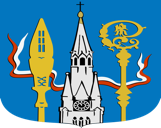 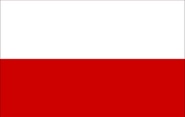 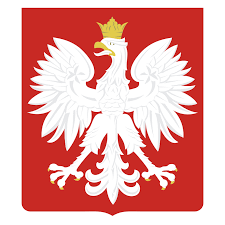 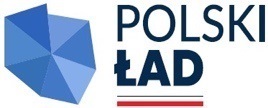 Pieczęć WykonawcyOFERTANr tel. ……………………………………….Nr faxu: …………………………………….e-mail: ………………………………………NIP: …………………………………………..Gmina Braniceul. Słowackiego 3,48-140 Branice LpOkreślenie pełnionej funkcji:Opis robót pozwalający na weryfikację ich zakresu, dat realizacji:Lp.Nazwa i opis roboty - podanie danych potwierdzających wymagania z pkt 7.2.4) a) SWZWartość robót Termin realizacji od (m-c/rok)do (m-c/rok)Nazwa Zleceniodawcy 123451.2.Lp.Imię i nazwisko  
powierzana funkcja w zakresie wymaganym w pkt 7.2.4) b) SWZNr uprawnień budowlanychPodstawa dysponowania osobą12351. …………………………….. – Kierownik Budowy Wskazana powyżej osoba spełnia wymóg dotyczący posiadanych uprawnień i doświadczenia w pełnieniu funkcji kierownika budowy/inspektora nadzoru na co najmniej jednej robocie budowlanej takiej jak opisana w warunku dotyczącym doświadczenia wymaganego od wykonawcy, tj: ………………………………………………….………………………………………………….…………………………………………………